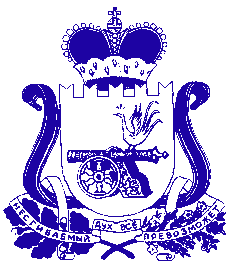    СОВЕТ  ДЕПУТАТОВ                                                                          ГОЛЫНКОВСКОГО  ГОРОДСКОГО ПОСЕЛЕНИЯ                            РУДНЯНСКОГО РАЙОНА  СМОЛЕНСКОЙ ОБЛАСТИРЕШЕНИЕ                  от  «30» октября  2017 года                                                                     № 26.2         «Об        утверждении           Правил                                                                     благоустройства                         территории                                                                                Голынковского    городского       поселения                                                               Руднянского района Смоленской области»   Руководствуясь п.3 ч.3 ст.28 Федерального закона от 06.10.2003 г. № 131- ФЗ  «Об общих принципах организации местного самоуправления в Российской Федерации»,  Приказом Министерства строительства и жилищно-коммунального хозяйства Российской Федерации от 13.04.2017 N 711/пр. «Об утверждении Методических рекомендаций для подготовки правил благоустройства территорий поселений, городских округов, внутригородских районов», Уставом Голынковского городского поселения Руднянского района Смоленской области, Совет депутатов Голынковского городского поселения Руднянского района Смоленской области,          Р Е Ш И Л: 1. Утвердить Правила благоустройства территории Голынковского городского поселения Руднянского района Смоленской области. 2. Признать утратившим силу Решение  Совета депутатов Голынковского городского поселения Руднянского района Смоленской области от 03 июля 2012 года № 23.3 «Об утверждении Правил благоустройства и содержания территории муниципального образования Голынковского городского поселения Руднянского района Смоленской области»                                                                                                                   3. Настоящее решение разместить в сети Интернет на официальном сайте Администрации Голынковского городского поселения Руднянского района Смоленской области  (официальный сайт Голынковского городского поселения Руднянского района Смоленской области: http://golynki.admin-smolensk.ru).4. Настоящее решение вступает в силу с момента его официального опубликования.Глава муниципального образования        Председатель Совета депутатовГолынковского городского поселения     Голынковского городского поселенияРуднянского района смоленской области  Руднянского района Смоленской области______________________Н.В. Иванова   ____________________ Г.А. Тимофеева                                                                        Утверждены                                                                         Решением Совета депутатов                                                                        Голынковского городского поселения                                                                        Руднянского района Смоленской области
                                                                        от «30» октября 2017 года № 26.2         ПРАВИЛА БЛАГОУСТРОЙСТВА
 ГОЛЫНКОВСКОГ ГОРОДСКОГО ПОСЕЛЕНИЯРУДНЯНСКОГО РАЙОНА СМОЛЕНСКОЙ ОБЛАСТИ
(включая механизмы вовлечения людей и общественного участия 
в принятии решений и реализации проектов комплексного благоустройства и развития городской среды)
п. Голынки 2017 г.Оглавление1. Основные понятия…………………………………………………………………….52. Общие принципы и подходы…………………………………………………………73. Общие требования к благоустройству общественных пространств......…………..93.1. Территории общего пользования……………………………………………..........93.2. Территории рекреационного назначения………………………………………...113.3. Территории зон отдыха………………………………………………………........123.4. Территории производственного назначения……………………………………..123.5. Территории транспортной и инженерной инфраструктуры…………………….134. Общие требования к состоянию и облику зданий различного назначения, формойсобственности и прилегающих земельных участков …..……………………………145. Порядок содержания и эксплуатации объектов благоустройства и их отдельных элементов………………………………………………………...…….......175.1. Содержание и эксплуатация дорог………………………………………….........175.2. Содержание и  эксплуатация пешеходных коммуникаций……………………..185.3. Содержание и  эксплуатация детских площадок………………………………...195.4. Содержание и  эксплуатация спортивных площадок………………………........205.5. Содержание и  эксплуатация контейнерных площадок……………………........215.6. Содержание и  эксплуатация площадок для выгула и дрессировки                          животных………………………………………………………………………………..23     5.7. Содержание и  эксплуатация площадок автостоянок, размещение и хранение                                                         транспортных средств на территории Голынковского городского поселения Руднянского района Смоленской области....................................................................245.8. Содержание и  эксплуатация элементов освещения…………………………….245.9. Содержание и эксплуатация средств размещения информации и рекламных  конструкций……………………………………………………………………….........275.10. Содержание и эксплуатация ограждений (заборов)……………………………285.11. Содержание и эксплуатация малых архитектурных форм…………………….295.12. Содержание и эксплуатация некапитальных нестационарных сооружений…315.13. Содержание и эксплуатация зеленых насаждений…………………………......325.14. Содержание и эксплуатация уличного коммунально-бытового и технического оборудования…………………………………………………………...365.15. Содержание и эксплуатация водных устройств………………………………..385.16. Содержание и эксплуатация покрытий…………………………………………386. Особые требования к доступности среды для мало мобильных групп…………..407. Праздничное оформление населенного пункта……………………………………408. Проведение работ при строительстве, ремонте и реконструкции………………..419. Уборка территории…………………………………………………………………..439.1. Особенности уборки территории в весенне-летний период……………………469.2. Особенности уборки территории в осенне-зимний период…………………….4710.  Содержание домашних животных………………………………………………..4811. Порядок и механизмы общественного участия в процессе благоустройства………………………………………………………………………...5212. Порядок контроля за соблюдением правил благоустройства…………………...551. ОСНОВНЫЕ ПОНЯТИЯВ настоящих Правилах благоустройства применяются следующие термины с соответствующими определениями:                                                           Благоустройство территорий – комплекс мероприятий по инженерной подготовке и обеспечению безопасности, озеленению, устройству твердых и естественных покрытий, освещению, размещению малых архитектурных форм и объектов монументального искусства, проводимых с целью повышения качества жизни населения и привлекательности территории.  Городская среда — это совокупность природных, архитектурно-планировочных, экологических, социально-культурных и других факторов, характеризующих среду обитания на определенной территории и определяющих комфортность проживания на этой территории. В целях настоящего документа понятие «городская среда» применяется как к городским, так и к сельским поселениям.  Капитальный ремонт дорожного покрытия – комплекс работ, при котором производится полное восстановление и повышение работоспособности дорожной одежды и покрытия, земляного полотна и дорожных сооружений, осуществляется смена изношенных конструкций и деталей или замена их на наиболее прочные и долговечные, повышение геометрических параметров дороги с учетом роста интенсивности движения и осевых нагрузок автомобилей в пределах норм, соответствующих категории, установленной для ремонтируемой дороги, без увеличения ширины земляного полотна на основном протяжении дороги.  Качество городской среды – комплексная характеристика территории и ее частей, определяющая уровень комфорта повседневной жизни для различных слоев населения.  Комплексное развитие городской среды – улучшение, обновление, трансформация, использование лучших практик и технологий на всех уровнях жизни поселения, в том числе развитие инфраструктуры, системы управления, технологий, коммуникаций между горожанами и сообществами.  Критерии качества городской среды – количественные и поддающиеся измерению параметры качества городской среды.  Нормируемый комплекс элементов благоустройства – необходимое минимальное сочетание элементов благоустройства для создания на территории муниципального образования экологически благоприятной и безопасной, удобной и привлекательной среды. Нормируемый комплекс элементов благоустройства устанавливается в составе местных норм и правил благоустройства территории органом местного самоуправления. Оценка качества городской среды – процедура получения объективных свидетельств о степени соответствия элементов городской среды на территории муниципального образования установленным критериям для подготовки и обоснования перечня мероприятий по благоустройству и развитию территории в целях повышения качества жизни населения и привлекательности территории.  Общественные пространства – это территории муниципального образования, которые постоянно доступны для населения, в том числе площади, набережные, улицы, пешеходные зоны, скверы, парки. Статус общественного пространства предполагает отсутствие платы за посещение. Общественные пространства могут использоваться резидентами и гостями муниципального образования в различных целях, в том числе для общения, отдыха, занятия спортом, образования, проведения собраний граждан, осуществления предпринимательской деятельности, с учетом требований действующего законодательства.        1.1.10. Объекты благоустройства территории – территории муниципального образования, на которых осуществляется деятельность по благоустройству, в том числе площадки отдыха, открытые функционально-планировочные образования общественных центров, дворы, кварталы, а также территории, выделяемые по принципу единой градостроительной регламентации (охранные зоны) или визуально-пространственного восприятия (площадь с застройкой, улица с прилегающей территорией и застройкой, растительные группировки), водные объекты и гидротехнические сооружения, природные комплексы, особо охраняемые природные территории, эксплуатируемые кровли и озелененные участки крыш, линейные объекты дорожной сети, объекты ландшафтной архитектуры, другие территории муниципального образования. 1.1.11. Проезд – дорога, примыкающая к проезжим частям жилых и магистральных улиц, разворотным площадкам.	1.1.12. Проект благоустройства – документация, содержащая материалы в текстовой и графической форме и определяющая проектные решения (в том числе цветовые) по благоустройству территории и иных объектов благоустройства;1.1.13. Развитие объекта благоустройства – осуществление работ, направленных на создание новых или повышение качественного состояния существующих объектов благоустройства, их отдельных элементов.1.1.14.  Содержание объекта благоустройства – поддержание в надлежащем техническом, физическом, эстетическом состоянии объектов благоустройства, их отдельных элементов.1.1.15. Субъекты городской среды – жители населенного пункта, их сообщества, представители общественных, деловых организаций, органов власти и других субъектов социально-экономической жизни, участвующие и влияющие на развитие населенного пункта. 1.1.16.  Твердое покрытие – дорожное покрытие в составе дорожных одежд.1.1.17. Уборка территорий – виды деятельности, связанные со сбором, вывозом в специально отведенные места отходов производства и потребления, другого мусора, снега, мероприятия, направленные на обеспечение экологического и санитарно-эпидемиологического благополучия населения и охрану окружающей среды.1.1.18. Улица – обустроенная или приспособленная и используемая для движения транспортных средств и пешеходов полоса земли либо поверхность искусственного сооружения, находящаяся в пределах населенных пунктов, в том числе магистральная дорога скоростного и регулируемого движения, пешеходная и парковая дорога, дорога в научно-производственных, промышленных и коммунально-складских зонах (районах).1.1.19. Элементы благоустройства территории – декоративные, технические, планировочные, конструктивные решения, элементы ландшафта, различные виды оборудования и оформления, малые архитектурные формы, некапитальные нестационарные сооружения, наружная реклама и информация, 



используемые как составные части благоустройства, а также система организации субъектов городской среды. 2. ОБЩИЕ ПРИНЦИПЫ И ПОДХОДЫ2.1.  Настоящие правила благоустройства имеют цель – создание безопасной, удобной, экологически благоприятной и привлекательной среды, способствующей комплексному и устойчивому развитию  Голынковского городского поселения Руднянского района Смоленской области (далее – Голынковское городское поселение).2.2. Деятельность по благоустройству включает в себя разработку проектной документации по благоустройству территорий, выполнение мероприятий по благоустройству и содержание объектов благоустройства. 2.3. Участниками деятельности по благоустройству являются, в том числе: а) жители, которые формируют запрос на благоустройство и принимают участие в оценке предлагаемых решений. В отдельных случаях жители участвуют в выполнении работ. Жители могут быть представлены общественными организациями и объединениями;б) представители органов местного самоуправления, которые формируют техническое задание, выбирают исполнителей и обеспечивают финансирование;в) хозяйствующие субъекты, осуществляющие деятельность на территории соответствующего муниципального образования, которые могут соучаствовать в формировании запроса на благоустройство, а также в финансировании мероприятий по благоустройству;г) представители профессионального сообщества, в том числе архитекторы и дизайнеры, которые разрабатывают концепции объектов благоустройства и создают рабочую документацию;д) исполнители работ, в том числе строители, производители малых архитектурных форм и иные.2.4. Участие жителей населенного пункта (непосредственное или опосредованное) в деятельности по благоустройству является обязательным и осуществляется путем принятия решений, через вовлечение общественных организаций, общественное соучастие в реализации проектов. Механизмы и порядок участия жителей установлены разделом 12 настоящих Правил. Форма участия определяется органом местного самоуправления с учетом настоящих Правил в зависимости от особенностей проекта по благоустройству.2.5. В качестве приоритетных объектов благоустройства следует выбирать активно посещаемые или имеющие очевидный потенциал для роста пешеходных потоков территории населенного пункта, с учетом объективной потребности в развитии тех или иных общественных пространств, экономической эффективности реализации и планов развития населенного пункта. 2.6. Территория Голынковского городского поселения, удобно расположена и легкодоступна, для большого числа жителей, должна использоваться с максимальной эффективностью, на протяжении как можно более длительного времени и в любой сезон. Должна быть обеспечена максимальная взаимосвязь пространств, доступность объектов инфраструктуры и сервиса, в том числе за счет ликвидации необоснованных барьеров и препятствий. 					2.7. Инфраструктура и благоустройство территорий разрабатываются с 



учетом приоритета пешеходов, общественного транспорта и велосипедного транспорта. 2.8. Концепция благоустройства для каждой территории должна создаваться с учётом потребностей и запросов жителей и других субъектов городской среды и при их непосредственном участии на всех этапах создания концепции, а также с учётом стратегических задач комплексного устойчивого развития городской среды, в том числе формирования возможности для создания новых связей, общения и взаимодействия отдельных граждан и сообществ, их участия в проектировании и реализации проектов по развитию территории, содержанию объектов благоустройства и для других форм созидательного проявления творческого потенциала жителей данного населённого пункта.2.9. Приоритет обеспечения качества городской среды при реализации проектов благоустройства территорий достигается путем реализации следующих принципов: - принцип функционального разнообразия – насыщенность территории микрорайона (квартала, жилого комплекса) разнообразными социальными и коммерческими сервисами;- принцип комфортной организации пешеходной среды – создание в  Голынковском городском поселении условий для приятных, безопасных, удобных пешеходных прогулок. Привлекательность пешеходных прогулок должна быть обеспечена путем совмещения различных функций (транзитная, коммуникационная, рекреационная, потребительская) на пешеходных маршрутах. Пешеходные прогулки должны быть доступны для различных категорий граждан, в том числе для  мало мобильных групп граждан при различных погодных условиях;- принцип комфортной мобильности – наличие у жителей сопоставимых по скорости и уровню комфорта возможностей доступа к основным точкам притяжения в населенном пункте и за его пределами при помощи различных видов транспорта (личный автотранспорт, различные виды общественного транспорта, велосипед);- принцип комфортной среды для общения – гармоничное сосуществование в Голынковском городском поселении общественных пространств (территорий с высокой концентрацией людей, сервисов, элементов благоустройства, предназначенных для активной общественной жизни) и приватных пространств с ограниченным доступом посторонних людей, предназначенных для уединенного общения и проведения времени.  Общественные и приватные пространства должны быть четко отделены друг от друга планировочными средствами;- принцип гармонии с природой – насыщенность общественных и приватных пространств разнообразными элементами природной среды (зеленые насаждения, водные объекты и др.) различной площади, плотности территориального размещения и пространственной организации в зависимости от функционального назначения части территории. Находящиеся в населенном пункте элементы природной среды должны иметь четкое функциональное назначение в структуре общественных либо приватных пространств.2.10. Реализация принципов комфортной среды для общения и комфортной пешеходной среды предполагает создание условий для защиты общественных и приватных пространств от вредных факторов среды (шум, пыль, загазованность) эффективными архитектурно-планировочными приемами.2.11. Общественные пространства должны обеспечивать принцип пространственной и планировочной взаимосвязи жилой и общественной среды, центров социального тяготения, транспортных узлов на всех уровнях.2.12. Комплексный проект должен учитывать следующие принципы формирования безопасной городской среды:- ориентация на пешехода, формирование единого (без барьерного) пешеходного уровня;- наличие устойчивой природной среды и природных сообществ, зеленых насаждений – деревьев и кустарников;- комфортный уровень освещения территории;- комплексное благоустройство территории с единым дизайн - кодом, обеспеченное необходимой инженерной инфраструктурой.2.13. Реализацию комплексных проектов благоустройства рекомендуется осуществлять с привлечением инвестиций предпринимателей, развивающих данную территорию.2.14. Проектирование, строительство и эксплуатация объектов благоустройства различного функционального назначения должны обеспечивать требования по охране и поддержанию здоровья человека, охраны исторической и природной среды, создавать технические возможности беспрепятственного передвижения мало мобильных групп населения по территории муниципального образования, способствовать коммуникациям и взаимодействию граждан и сообществ и формированию новых связей между ними.2.15. Реализация приоритетов обеспечения качества городской среды при выполнении проектов благоустройства территории обеспечивается посредством внесения изменений в местные нормативы градостроительного проектирования, учета в составе стратегии социально-экономического развития, муниципальных программ, генерального плана, правил землепользования и застройки, проектов планировки территории, проектной документации на объекты капитального строительства.2.16. В стратегии социально-экономического развития муниципального образования ставятся основные задачи в области обеспечения качества городской среды.2.17. Настоящие Правила благоустройства подлежат регулярному пересмотру и актуализации по мере реализации проектов по благоустройству, но не реже, чем 1 раз в пять лет.3. ОБЩИЕ ТРЕБОВАНИЯ К БЛАГОУСТРОЙСТВУ ОБЩЕСТВЕНЫХ ПРОСТРАНСТВ3.1. ТЕРРИТОРИИ ОБЩЕГО ПОЛЬЗОВАНИЯ3.1.1. Объектами благоустройства на территориях общего пользования являются: общественные пространства населенного пункта, участки и зоны общественной застройки, которые в различных сочетаниях формируют все разновидности общественных территорий муниципального образования: центры общегородского и локального значения, многофункциональные и специализированные общественные зоны, пешеходные зоны, участки активно 



посещаемой общественной застройки, участки озеленения, расположенные в составе населенных пунктов.3.1.2. На территориях общественного назначения при разработке проектных мероприятий по благоустройству рекомендуется обеспечивать: открытость и проницаемость территорий для визуального восприятия (отсутствие глухих оград), условия беспрепятственного передвижения населения (включая мало мобильные группы), приемы поддержки исторически сложившейся планировочной структуры и масштаба застройки, достижение стилевого единства элементов благоустройства с окружающей средой населенного пункта.3.1.3. Проекты благоустройства территории общественных пространств могут быть получены в результате проведения творческих конкурсов и на основании предварительных пред проектных изысканий. Качество проекта определяется уровнем комфорта пребывания, который обеспечивают предлагаемые решения и эстетическим качеством среды, также экологической обоснованностью, их удобством как мест коммуникации и общения, способностью привлекать посетителей, наличием возможностей для развития предпринимательства,  связанного с оказанием услуг общепита и уличного общепита.3.1.4. Участки общественной застройки с активным режимом посещения – это учреждения торговли, культуры, искусства, образования и т.п. объекты городского значения; они могут быть организованы с выделением при объектной территории, либо без нее, в этом случае границы участка рекомендуется устанавливать совпадающими с внешним контуром подошвы застройки зданий и сооружений. Обязательный перечень конструктивных элементов благоустройства территории на участках общественной застройки (при наличии при объектных территорий) и территориях специализированных зон общественной застройки включает: твердые виды покрытия, элементы сопряжения поверхностей, озеленение, урны или контейнеры для мусора, осветительное оборудование, носители информационного оформления учреждений.3.1.5. Участки озеленения на территории общественных пространств муниципального образования рекомендуется проектировать в виде цветников, газонов, одиночных, групповых, рядовых посадок, вертикальных, многоярусных, мобильных форм озеленения.3.1.6. Рекомендуется на территории общественных пространств размещение произведений декоративно-прикладного искусства, декоративных водных устройств.3.1.7. Участки специализированной общественной застройки – это участки общественных учреждений с ограниченным или закрытым режимом посещения: органы власти и управления, больницы и т.п. объекты. Они могут быть организованы с выделением при объектной территории, либо без нее – в этом случае границы участка следует устанавливать совпадающими с внешним контуром подошвы застройки зданий и сооружений. Специализированные зоны общественной застройки (больничные городки, и т.п.), как правило, формируются в виде группы участков.3.1.8. Благоустройство участков и специализированных зон общественной застройки следует проектировать в соответствии с заданием на проектирование и отраслевой специализацией. Обязательный перечень конструктивных элементов благоустройства территории на участках общественной застройки (при наличии при объектных территорий) и территориях специализированных зон общественной застройки включает: твердые виды покрытия, элементы сопряжения поверхностей, озеленение, урны или контейнеры для мусора, осветительное оборудование, носители информационного оформления учреждений. Для учреждений, назначение которых связано с приемом посетителей, рекомендуется предусматривать обязательное размещение скамей.3.2. ТЕРРИТОРИИ РЕКРЕАЦИОННОГО НАЗНАЧЕНИЯ3.2.1. Объектами нормирования благоустройства на территориях рекреационного назначения обычно являются объекты рекреации – части территорий зон особо охраняемых природных территорий: зоны отдыха, парки, сады, бульвары, скверы. Проектирование благоустройства объектов рекреации должно производиться в соответствии с установленными режимами хозяйственной деятельности для территорий зон особо охраняемых природных территорий.3.2.2. Благоустройство памятников садово-паркового искусства, истории и архитектуры, как правило, включает реконструкцию или реставрацию их исторического облика, планировки, озеленения, включая воссоздание ассортимента растений. Оборудование и оснащение территории парка элементами благоустройства рекомендуется проектировать в соответствии с историко-культурным регламентом территории, на которой он расположен (при его наличии).3.2.3. Планировочная структура объектов рекреации, как правило, должна соответствовать градостроительным, функциональным и природным особенностям территории. При проектировании благоустройства рекомендуется обеспечивать приоритет природоохранных факторов: для крупных объектов рекреации – не нарушение природного, естественного характера ландшафта; для малых объектов рекреации (скверы, бульвары, сады) – активный уход за насаждениями; для всех объектов рекреации – защита от высоких техногенных и рекреационных нагрузок населенного пункта.3.2.4. При реконструкции объектов рекреации рекомендуется предусматривать:- для лесопарков: создание экосистем, способных к устойчивому функционированию, проведение функционального зонирования территории в зависимости от ценности ландшафтов и насаждений с установлением предельной рекреационной нагрузки, режимов использования и мероприятий благоустройства для различных зон лесопарка;- для парков и садов: реконструкция планировочной структуры (например, изменение плотности дорожно-тропиночной сети), разреживание участков с повышенной плотностью насаждений, удаление больных, старых, недекоративных потерявших декоративность деревьев и растений малоценных видов, их замена на декоративно-лиственные и красивоцветущие формы деревьев и кустарников, организация площадок отдыха, детских площадок;- для бульваров и скверов: формирование групп и куртин со сложной вертикальной структурой, удаление больных, старых и недекоративных потерявших декоративность деревьев, создание и увеличение расстояний между краем проезжей части и ближайшим рядом деревьев, посадка за пределами зоны риска преимущественно крупномерного посадочного материала с использованием специальных технологий посадки и содержания.3.2.5. Проектирование инженерных коммуникаций на территориях рекреационного назначения необходимо вести с учетом экологических особенностей территории, преимущественно в проходных коллекторах или в обход объекта рекреации. 3.3. ТЕРРИТОРИИ ЗОН ОТДЫХА3.3.1. Зоны отдыха – территории, предназначенные и обустроенные для организации активного массового отдыха, купания и рекреации. При проектировании зон отдыха в прибрежной части водоемов площадь пляжа и протяженность береговой линии пляжей обычно принимаются по расчету количества посетителей.3.3.2. На территории зоны отдыха рекомендуется размещать: пункт медицинского обслуживания с проездом, спасательную станцию, пешеходные дорожки, инженерное оборудование (питьевое водоснабжение и водоотведение, защита от попадания загрязненного поверхностного стока в водоем). Медицинский пункт обычно располагают рядом со спасательной станцией и оснащают надписью «Медпункт» или изображением красного креста на белом фоне, а также – местом парковки санитарного транспорта с возможностью беспрепятственного подъезда машины скорой помощи. Помещение медпункта рекомендуется устанавливать площадью не менее 12 кв. м, имеющее естественное и искусственное освещение, водопровод и туалет.3.3.3. Обязательный перечень элементов благоустройства на территории зоны отдыха, включает: твердые виды покрытия проезда, комбинированные – дорожек (плитка, утопленная в газон), озеленение, урны, малые контейнеры для мусора, оборудование пляжа (навесы от солнца, лежаки, кабинки для переодевания), туалетные кабины. При проектировании озеленения территории объектов рекомендуется обеспечивать:- произвести оценку существующей растительности, состояния древесных растений и травянистого покрова;- произвести выявление сухих поврежденных вредителями древесных растений, разработать мероприятия по их удалению с объектов,- сохранение травяного покрова, древесно-кустарниковой и прибрежной растительности не менее, чем на 80 % общей площади зоны отдыха;- озеленение и формирование берегов водоема (берегоукрепительный пояс на оползневых и эродируемых склонах, склоновые водозадерживающие пояса – головной дренаж и пр.);- недопущение использования территории зоны отдыха для иных целей (выгуливания собак, устройства игровых городков, аттракционов и т.п.).Возможно размещение ограждения, уличного технического оборудования (торговые тележки «вода», «мороженое»). Возможно размещение некапитальных нестационарных сооружений мелкорозничной торговли и питания.3.4. ТЕРРИТОРИИ ПРОИЗВОДСТВЕННОГО НАЗНАЧЕНИЯ3.4.1. Требования к проектированию благоустройства на территориях производственного назначения определяются ведомственными нормативами. Объектами нормирования благоустройства на территориях производственного 


назначения, как правило, являются общественные пространства в зонах производственной застройки и озелененные территории санитарно-защитных зон. 3.4.2. Площадь озеленения санитарно-защитных зон (СЗЗ) территорий производственного назначения должна определяться проектным решением в соответствии с требованиями СанПиН 2.2.1./2.1.1.1200.Как правило, обязательный перечень элементов благоустройства озелененных территорий СЗЗ включает: элементы сопряжения озелененного участка с прилегающими территориями (бортовой камень, подпорные стенки, др.), элементы защиты насаждений и участков озеленения. Озеленение рекомендуется формировать в виде живописных композиций, исключающих однообразие и монотонность.3.5. ТЕРРИТОРИИ ТРАНСПОРТНОЙ И ИНЖЕНЕРНОЙ ИНФРАСТРУКТУРЫ3.5.1. Объектами благоустройства на территориях транспортных коммуникаций населенного пункта обычно является улично-дорожная сеть (УДС) населенного пункта в границах красных линий, пешеходные переходы различных типов. Проектирование благоустройства возможно производить на сеть улиц определенной категории, отдельную улицу или площадь, часть улицы или площади, транспортное сооружение.3.5.2. Объектами благоустройства на территориях инженерных коммуникаций обычно являются охранно-эксплуатационные зоны магистральных сетей, инженерных коммуникаций.3.5.3. Проектирование комплексного благоустройства на территориях транспортных и инженерных коммуникаций следует вести с учетом СниП 35-01, СниП 2.05.02, ГОСТ Р 52289, ГОСТ Р 52290-2004, ГОСТ Р 51256, обеспечивая условия безопасности населения и защиту прилегающих территорий от воздействия транспорта и инженерных коммуникаций. Размещение подземных инженерных сетей в границах УДС рекомендуется вести преимущественно в проходных коллекторах.3.5.4. Обязательный перечень элементов благоустройства на территории улиц и дорог включает: твердые виды покрытия дорожного полотна и тротуаров, элементы сопряжения поверхностей, озеленение вдоль улиц и дорог, ограждения опасных мест, осветительное оборудование, носители информации дорожного движения (дорожные знаки, разметка, светофорные устройства).3.5.5. Виды и конструкции дорожного покрытия проектируются с учетом категории улицы и обеспечением безопасности движения.3.5.6. Ограждения на территории транспортных коммуникаций обычно предназначены для организации безопасности передвижения транспортных средств и пешеходов. Ограждения улично-дорожной сети и искусственных сооружений (эстакады, путепроводы, мосты, др.) следует проектировать в соответствии с ГОСТ Р 52289, ГОСТ 26804.3.5.7. Для освещения магистральных улиц на участках между пересечениями, на эстакадах, мостах и путепроводах опоры светильников рекомендуется располагать с двухсторонней расстановкой (симметрично или в шахматном порядке), по оси разделительной полосы, то же – с подвеской светильников между высокими опорами на тросах. Расстояние между опорами рекомендуется 


устанавливать в зависимости от типа светильников, источников света и высоты их установки, но не более 50 м. Возможно размещение оборудования декоративно-художественного (праздничного) освещения.4. ОБЩИЕ ТРЕБОВАНИЯ К СОСТОЯНИЮ И ОБЛИКУ ЗДАНИЙ РАЗЛИЧНОГО НАЗНАЧЕНИЯ, ФОРМОЙ СОБСТВЕННОСТИ И ПРИЛЕГАЮЩИХ ЗЕМЕЛЬНЫХ УЧАСТКОВ4.1. Эксплуатацию зданий и сооружений, их ремонт необходимо производить в соответствии с установленными правилами и нормами технической эксплуатации. Текущий и капитальный ремонт, окраску фасадов зданий и сооружений производить в зависимости от их технического состояния собственниками зданий и сооружений либо по соглашению с собственником иными лицами.4.2. К зданиям и сооружениям, фасады которых определяют архитектурный облик Голынковского городского поселения, относятся все расположенные на территории (эксплуатируемые, строящиеся, реконструируемые или капитально ремонтируемые):- здания административного, общественно-культурного, образовательного назначения;- жилые здания;- здания и сооружения производственного и иного назначения;- постройки облегченного типа (торговые павильоны, киоски, гаражи и прочие аналогичные объекты);- ограды и другие стационарные архитектурные формы, размещенные на прилегающих к зданиям земельных участках.4.3. На всех жилых (нежилых), административных, производственных и общественных зданиях, в соответствии с установленным порядком адресации в Поселении должен быть вывешен указатель с наименованием улицы и номера здания. Он должен быть на видном месте, содержаться в чистоте и в исправном состоянии, а на угловых домах – указатели с наименованием  пересекающихся улиц. Ответственность за выполнение данных требований возлагается на владельцев зданий, сооружений и других объектов.4.4. При содержании фасадов зданий и сооружений не допускается:- повреждение (загрязнение) поверхности стен фасадов зданий и сооружений: подтеки, шелушение окраски, наличие трещин, отслоившейся штукатурки, облицовки, повреждение кирпичной кладки, отслоение защитного слоя железобетонных конструкций и т.п.;- повреждение (отсутствие) архитектурных и художественно-скульптурных деталей зданий и сооружений: колонн, пилястр, капителей, фризов, тяг, барельефов, лепных украшений, орнаментов, мозаик, художественных росписей и т.п.;- нарушение герметизации межпанельных стыков;- повреждение (отслоение, загрязнение) штукатурки, облицовки, окрасочного слоя цокольной части фасадов, зданий или сооружений, в том числе неисправность конструкции оконных, входных приямков;- повреждение (загрязнение) выступающих элементов фасадов зданий и сооружений: балконов, лоджий, эркеров, тамбуров, карнизов, козырьков и т.п.;- разрушение (отсутствие, загрязнение) ограждений балконов, лоджий, парапетов и т.п.4.5. Для устранения угрозы возможного обрушения выступающих конструкций фасадов должны немедленно выполняться охранно-предупредительные мероприятия (установка ограждений, сеток, демонтаж разрушающейся части элемента и т.д.).Ремонт аварийного состояния фасадов должен выполняться незамедлительно по выявлении этого состояния.4.6. Фасады, ограждения, входные двери, экраны балконов и лоджий, водосточные трубы зданий должны быть отремонтированы и покрашены, а стекла витрин, окон торговых, административных, производственных зданий, подъездов в жилых домах должны быть вымыты, а разбитые и треснутые - заменены.4.7. На территории Поселения запрещается:4.7.1. Ломать и повреждать элементы обустройства зданий и сооружений, памятники, мемориальные доски, деревья, кустарники, малые архитектурные формы и другие элементы внешнего благоустройства на территориях общего пользования, а также производить их самовольную переделку, перестройку и перестановку;4.7.2. Наносить надписи, рисунки, расклеивать и развешивать какие-либо объявления, афиши, агитационный материал и другие информационные сообщения на здания, строения, сооружения, остановочные пункты, стены, столбы, заборы (ограждения) и иные, не предусмотренные  для этих целей, объекты;4.7.3. Изменять фасады зданий - ликвидировать или изменять отдельные детали, а также устраивать новые и реконструировать существующие оконные и дверные проемы, выходящие на главный фасад, без согласования с администрацией  Голынковского городского поселения.4.7.4. Производить какие-либо изменения балконов, лоджий без получения соответствующего разрешения администрации Голынковского городского поселения, а также загромождать их разными предметами домашнего обихода.4.7.5. Сбрасывать жидкие бытовые отходы, складировать мусор (отходы) во дворы, на придомовые территории, прилегающие к зданиям, строениям, сооружениям территории, проезжую часть дорог, лесополосу, а также закапывание и размещение его на указанных территориях.4.7.6. Самовольно возводить хозяйственные и вспомогательные постройки (дровяных сараев, будок, гаражей,  теплиц и т.п.) без получения соответствующего разрешения администрации  Голынковского городского поселения.4.7.7. Самовольно ограждать придомовые территории общего пользования в частном секторе, примыкающие к жилым домам (частям жилых домов) различными материалами, в том числе колючей проволокой.4.7.8. Переносить заборы (ограждения) в частном секторе за «красную линию».4.7.9. Собственникам (арендаторам, пользователям) жилых домов (частей жилых домов) запрещается складировать на прилегающей территории вне землеотвода строительные, сыпучие материалы, грунт, топливо, удобрения, тару, различные авто-мото механизмы, сырье, оборудование, прицепы, телеги и иные движимые вещи.4.8. Собственники (арендаторы, пользователи) жилых домов (частей жилых домов) в частном секторе обязаны:- обеспечить надлежащее состояние фасадов зданий, заборов и ограждений, а также прочих сооружений в пределах землеотвода. Своевременно производить поддерживающий их ремонт и окраску;- содержать в порядке земельный участок в пределах землеотвода и обеспечивать надлежащее санитарное состояние придомового земельного участка, производить уборку его от мусора до края проезжей части, содержать кювет, обеспечивая водопропускную способность;-  своевременно производить выкос  сорной и карантинной растительности, и благоустройство на своих земельных участках и придомового земельного участка.- содержать в порядке зеленые насаждения на закрепленной территории в пределах землеотвода, проводить санитарную обрезку кустарников и деревьев, не допускать посадок деревьев в охранной зоне газопроводов, кабельных и воздушных линий электропередачи и других инженерных сетей;- оборудовать в соответствии с санитарными нормами в пределах землеотвода при отсутствии централизованной канализации и водоотведения местную канализацию, помойную яму, туалет, содержать их в чистоте и порядке, регулярно производить их очистку и дезинфекцию.4.9. Юридические и физические лица производят систематическую уборку, в соответствии с санитарными нормами и правилами, (ручную, механическую) жилых, социальных, административных, промышленных, торговых и прочих зданий и строений, дворовых территорий и прилегающих к ним закрепленных территорий; скверов, бульваров, улиц и площадей со своевременным вывозом мусора из территорий Поселения в специально отведенные места, в зимнее время расчистку от снега дорог и пешеходных дорожек.4.10. Определение границ уборки территорий, закрепленных за юридическими и физическими лицами, осуществляется правовыми актами органа местного самоуправления поселения с составлением схематических карт уборки и уведомлением юридических и физических лиц. При отсутствии закрепленных границ юридические и физические лица производят уборку, выкос  сорной и карантинной растительности, и благоустройство на своих земельных участках и прилегающих к ним территориях.4.11. Уборка территорий многоквартирных домов (за исключением нежилых помещений в многоквартирных домах) осуществляется в пределах границ, установленных администрацией поселения, в соответствии закреплённой территорией, сформированной с учетом придомовой территории. В случае наложения прилегающих территорий многоквартирных домов друг на друга граница благоустройства территории определяется пропорционально общей площади помещений жилых домов.При наличии в этой зоне дороги, за исключением дворовых проездов, территория закрепляется до края проезжей части дороги.4.12. Для нежилых зданий (помещений) многоквартирного дома, не относящихся к общему имуществу, в том числе встроенных и пристроенных нежилых зданий (помещений): по длине – на длину здания плюс половина шириныразрыва с соседними зданиями, в случае отсутствия соседних зданий – 25 метров; по ширине – от фасада здания до края проезжей части дороги.При определении ширины прилегающей территории учитывается необходимость содержания и благоустройства территорий и объектов благоустройства, используемых пользователями нежилых помещений при 


осуществлении хозяйственной и иной деятельности (дорожки, тротуары для входа в нежилое помещение, малые архитектурные формы, парковки и др. объекты).4.13. Хранение личного автотранспорта на придомовых и внутриквартальных территориях допускается в один ряд и должно обеспечить беспрепятственное продвижение уборочной и специальной техники. Хранение и отстой грузового автотранспорта, в том числе частного, допускается только в гаражах, на автостоянках или автобазах.4.14. Парковка автотранспорта организовывается по решению собственников помещений в многоквартирном доме, принятому на общем собрании таких собственников.4.15. Собственники помещений в многоквартирных домах или лица, осуществляющие по договору управление/эксплуатацию многоквартирными домами, обеспечивают в темное время суток наружное освещение фасадов, подъездов, строений и адресных таблиц (указатель наименования улицы, номер дома, подъезда, квартир) на домах.5. ПОРЯДОК СОДЕРЖАНИЯ И ЭКСПЛУАТАЦИИ ОБЪЕКТОВ БЛАГОУСТРОЙСТВА И ИХ ОТДЕЛЬНЫХ ЭЛЕМЕНТОВ5.1. Содержание и эксплуатация дорог5.1.1. Текущий и капитальный ремонт, содержание, строительство и реконструкция автомобильных дорог общего пользования, мостов, тротуаров и иных транспортных инженерных сооружений в границах муниципального образования (за исключением автомобильных дорог общего пользования, мостов и иных транспортных инженерных сооружений федерального и регионального значения) рекомендуется осуществлять специализированным организациям по договорам с администрацией муниципального образования.5.1.2. Эксплуатацию, текущий и капитальный ремонт дорожных знаков, разметки и иных объектов обеспечения безопасности уличного движения рекомендуется осуществлять специализированным организациям по договорам с администрацией муниципального образования.5.1.3. Организациям, в ведении которых находятся подземные сети, следует регулярно следить за тем, чтобы крышки люков коммуникаций всегда находились на уровне дорожного покрытия, содержались постоянно в исправном состоянии и закрытыми.Крышки люков, колодцев, расположенных на проезжей части улиц и тротуаров, в случае их повреждения или разрушения следует немедленно огородить и в течение 6 часов восстановить организациям, в ведении которых находятся коммуникации.5.1.4. С целью сохранения дорожных покрытий на территории  Голынковского городского поселения  запрещается:- подвоз груза волоком;- сбрасывание при погрузочно-разгрузочных работах на улицах рельсов, бревен, железных балок, труб, кирпича, других тяжелых предметов и складирование их в местах общего пользования;- перегон по улицам населенного пункта, имеющее твердое покрытие, машин на гусеничном ходу;- движение и стоянка большегрузного транспорта на внутриквартальных проездах,  пешеходных дорожках, тротуара.5.2. Содержание и эксплуатация пешеходных коммуникаций5.2.1. Пешеходные коммуникации обеспечивают пешеходные связи и передвижения на территории Голынковского городского поселения. К пешеходным коммуникациям относят: тротуары, аллеи, дорожки, тропинки. 5.2.2. При проектировании пешеходных коммуникаций на территории населенного пункта рекомендуется обеспечивать: минимальное количество пересечений с транспортными коммуникациями, непрерывность системы пешеходных коммуникаций, возможность безопасного, беспрепятственного и удобного передвижения людей, включая инвалидов и мало мобильные группы населения, высокий уровень благоустройства и озеленения. В системе пешеходных коммуникаций рекомендуется выделять основные и второстепенные пешеходные связи.5.2.3. Покрытие пешеходных дорожек должны быть удобным при ходьбе и устойчивым к износу. Качество применяемых материалов, планировка и дренаж пешеходных дорожек должны обеспечить предупреждение образования гололеда и слякоти зимой, луж и грязи в теплый период.5.2.4. Пешеходные дорожки и тротуары в составе активно используемых общественных пространств должны иметь достаточную ширину для обеспечения комфортной пропускной способности (предотвращение образования толпы в общественных местах). Необходимо предусмотреть, что насаждения, здания, выступающие элементы зданий и технические устройства, расположенные вдоль основных пешеходных коммуникаций, не должны сокращать ширину дорожек, а также - минимальную высоту свободного пространства над уровнем покрытия дорожки равную 2 м. При ширине основных пешеходных коммуникаций 1,5 м. через каждые 30 м. рекомендуется предусматривать уширения (разъездные площадки) для обеспечения передвижения инвалидов в креслах-колясках во встречных направлениях. Общая ширина пешеходной коммуникации в случае размещения на ней некапитальных нестационарных сооружений, как правило, складывается из ширины пешеходной части, ширины участка, отводимого для размещения сооружения, и ширины буферной зоны (не менее 0,75 м.), предназначенной для посетителей и покупателей. Ширину пешеходных коммуникаций на участках возможного встречного движения инвалидов на креслах-колясках не рекомендуется устанавливать менее 1,8 м. 5.2.5. При планировании пешеходных маршрутов, общественных пространств (включая входные группы в здания) необходимо обеспечить отсутствие барьеров для передвижения мало мобильных групп граждан за счет устройства пандусов, правильно спроектированных съездов с тротуаров, тактильной плитки и др. В составе общественных и полу приватных пространств необходимо резервировать парковочные места для мало мобильных групп граждан.5.2.6. При планировании пешеходных маршрутов должно быть предусмотрено достаточное количество мест кратковременного отдыха (скамейки, урны, малые архитектурные формы и пр.) для мало мобильных граждан, с учетом интенсивности пешеходного движения.5.2.7. Пешеходные маршруты должны быть озеленены и хорошо освещены.5.2.8. Во всех случаях пересечения основных пешеходных коммуникаций с транспортными проездами рекомендуется устройство бордюрных пандусов. При устройстве на пешеходных коммуникациях лестниц, пандусов, мостиков рекомендуется обеспечивать создание равновеликой пропускной способности этих элементов. Не допускается использование существующих пешеходных коммуникаций и прилегающих к ним газонов для остановки и стоянки автотранспортных средств.5.2.9. Возможно размещение некапитальных нестационарных сооружений.5.3. Содержание и  эксплуатация детских площадок5.3.1. Детские площадки обычно предназначены для игр и активного отдыха детей разных возрастов: пред дошкольного (до 3 лет), дошкольного (до 7 лет), младшего и среднего школьного возраста (7 - 12 лет). Площадки могут быть организованы в виде отдельных площадок для разных возрастных групп или как комплексные игровые площадки с зонированием по возрастным интересам. Для детей и подростков (12 - 16 лет) рекомендуется организация спортивно-игровых комплексов (микро-скалодромы, велодромы и т.п.) и оборудование специальных мест для катания на самокатах, роликовых досках и коньках.5.3.2. Площадки детей пред дошкольного возраста могут иметь незначительные размеры (50 - 75 кв. м), размещаться отдельно или совмещаться с площадками для отдыха взрослых - в этом случае общую площадь площадки рекомендуется устанавливать не менее 80 кв.м. Оптимальный размер игровых площадок рекомендуется устанавливать для детей дошкольного возраста - 70 - 150 кв.м, школьного возраста - 100 - 300 кв.м, комплексных игровых площадок - 900 - 1600 кв.м. При этом возможно объединение площадок дошкольного возраста с площадками отдыха взрослых (размер площадки - не менее 150 кв.м). Соседствующие детские и взрослые площадки рекомендуется разделять густыми зелеными посадками и (или) декоративными стенками.5.3.3. Детские площадки необходимо изолировать от транзитного пешеходного движения, проездов, разворотных площадок, гостевых стоянок, площадок для установки мусоросборников, участков постоянного и временного хранения автотранспортных средств. Подходы к детским площадкам не следует организовывать с проездов и улиц. При условии изоляции детских площадок зелеными насаждениями (деревья, кустарники) минимальное расстояние от границ детских площадок до гостевых стоянок и участков постоянного и временного хранения автотранспортных средств рекомендуется принимать согласно СанПиН, площадок мусоросборников - 15 м., отстойно-разворотных площадок на конечных остановках маршрутов городского пассажирского транспорта - не менее 50 м.5.3.4. При эксплуатации детских площадок, во избежание травматизма, необходимо предотвращать наличие на территории площадки выступающих корней или нависающих низких веток, остатков старого, срезанного оборудования (стойки, фундаменты), находящихся над поверхностью земли, незаглубленных в землю металлических перемычек (как правило, у турников и качелей). При реконструкции прилегающих территорий детские площадки следует изолировать от мест ведения работ и складирования строительных материалов.5.3.5. Обязательный перечень элементов благоустройства территории на детской площадке обычно включает: мягкие виды покрытия, элементы сопряжения поверхности площадки с газоном, озеленение, игровое оборудование, скамьи и урны, осветительное оборудование.5.3.6. Мягкие виды покрытия (песчаное, уплотненное песчаное на грунтовом основании или гравийной крошке, мягкое резиновое или мягкое синтетическое) следует предусматривать на детской площадке в местах расположения игрового оборудования и других, связанных с возможностью падения детей. Места установки скамеек рекомендуется оборудовать твердыми видами покрытия или фундаментом. При травяном покрытии площадок необходимо предусматривать пешеходные дорожки к оборудованию с твердым, мягким или комбинированным видами покрытия.5.3.7. Детские площадки необходимо озеленять посадками деревьев и кустарников, с учетом их инсоляции в течение 5 часов светового дня. Деревья с восточной и северной стороны площадки должны высаживаться не ближе 3-х м., а с южной и западной - не ближе 1 м. от края площадки до оси дерева. На площадках дошкольного возраста не допускать применение видов растений с колючками. На всех видах детских площадок не допускать применение растений с ядовитыми плодами.5.3.8. Размещение игрового оборудования следует проектировать с учетом нормативных параметров безопасности. Площадки спортивно-игровых комплексов необходимо оборудовать стендом с правилами поведения на площадке и пользования спортивно-игровым оборудованием.5.3.9. Осветительное оборудование обычно должно функционировать в режиме освещения территории, на которой расположена площадка. Не допускать размещение осветительного оборудования на высоте менее 2,5 м.5.4. Содержание и  эксплуатация спортивных площадок5.4.1. Спортивные площадки, предназначены для занятий физкультурой и спортом всех возрастных групп населения, их рекомендуется проектировать в составе территорий жилого и рекреационного назначения, участков спортивных сооружений, участков общеобразовательных школ. Проектирование спортивных площадок рекомендуется вести в зависимости от вида специализации площадки. Расстояние от границы площадки до мест хранения легковых автомобилей следует принимать согласно СанПиН 2.2.1./2.1.1.1200.5.4.2. Размещение и проектирование благоустройства спортивных площадок на территории участков общеобразовательных школ рекомендуется вести с учетом обслуживания населения прилегающей жилой застройки. Минимальное расстояние от границ спортплощадок до окон жилых домов рекомендуется принимать от 20 до 40 м. в зависимости от шумовых характеристик площадки. Комплексные физкультурно-спортивные площадки для детей дошкольного возраста (на 75 детей) рекомендуется устанавливать площадью не менее 150 кв.м, школьного возраста (100 детей) - не менее 250 кв.м.5.4.3. Обязательный перечень элементов благоустройства территории на спортивной площадке включает: мягкие или газонные виды покрытия, спортивное оборудование. Рекомендуется озеленение и ограждение площадки.5.4.4. Озеленение можно размещать по периметру площадки, высаживая быстрорастущие деревья на расстоянии от края площадки не менее 2 м. Не рекомендуется применять деревья и кустарники, имеющие блестящие листья, 


дающие большое количество летящих семян, обильно плодоносящих и рано сбрасывающих листву. Для ограждения площадки возможно применять вертикальное озеленение.5.4.5. Площадки необходимо оборудовать сетчатым ограждением высотой 2,5 - 3 м., а в местах примыкания спортивных площадок друг к другу - высотой не менее 1,2 м.5.5. Содержание и  эксплуатация контейнерных площадок5.5.1. Площадки для установки мусоросборных контейнеров - специально оборудованные места, предназначенные для сбора твердых коммунальных отходов (ТКО). Должны не допускать разлета мусора по территории, эстетически выполнены, и иметь сведения о сроках удаления отходов, наименование организации, выполняющей данную работу, и контакты лица, ответственного за качественную и своевременную работу по содержанию площадки и своевременное удаление отходов. Наличие таких площадок рекомендуется предусматривать в составе территорий и участков любого функционального назначения, где могут накапливаться ТКО, и должно соответствовать требованиям государственных санитарно-эпидемиологических правил и гигиенических нормативов и удобства для образователей отходов.5.5.2. Площадки необходимо размещать удаленными от окон жилых зданий, границ участков детских учреждений, мест отдыха на расстояние не менее, чем 20 м., на участках жилой застройки - не далее 100 м. от входов, считая по пешеходным дорожкам от дальнего подъезда, при этом территория площадки должна примыкать к проездам, но не мешать проезду транспорта. При обособленном размещении площадки (вдали от проездов) необходимо предусматривать возможность удобного подъезда транспорта для очистки контейнеров и наличия разворотных площадок (12 м. x 12 м.). Рекомендуется проектировать размещение площадок вне зоны видимости с транзитных транспортных и пешеходных коммуникаций, в стороне от уличных фасадов зданий. Территорию площадки необходимо располагать в зоне затенения (прилегающей застройкой, навесами или посадками зеленых насаждений.5.5.3. Размещение контейнерных площадок и площадок для бункеров-накопителей производится по заявкам соответствующих жилищно-эксплуатационных организаций, согласованным с органами санитарно-эпидемиологического надзора и органами местного самоуправления. 5.5.4. Количество площадок, контейнеров и бункеров-накопителей на них должно соответствовать нормам накопления ТКО.5.5.5. Сбор крупно габаритного мусора должен производиться в бункеры-накопители, а при их отсутствии на территории контейнерной площадки должны быть предусмотрены места для складирования КГМ. Такое место и его границы в пределах контейнерной площадки должны быть обозначены соответствующими надписями и обозначениями.5.5.6. Допускается изготовление контейнерных площадок закрытого типа по индивидуальным проектам (эскизам).5.5.7. Необходимое осветительное оборудование должно быть встроено в ограждение площадки и выполнено в антивандальном исполнении, с автоматическим включением по наступлении темного времени суток.5.5.8. Запрещается устанавливать контейнеры и бункера-накопители на проезжей части, тротуарах, газонах и в проездах дворов.5.5.9. Покрытие площадки следует устанавливать аналогичным покрытию транспортных проездов. Уклон покрытия площадки рекомендуется устанавливать составляющим 5 - 10% в сторону проезжей части, чтобы не допускать застаивания воды и скатывания контейнера. Контейнеры, оборудованные колесами для перемещения, должны также быть обеспечены соответствующими тормозными устройствами.5.5.10. Территория вокруг контейнерной площадки и бункера-накопителя в радиусе 10 метров должна содержаться в чистоте.5.5.11. Контейнеры, бункеры-накопители и контейнерные площадки должны промываться и обрабатываться дезинфицирующими средствами не реже 1 раза в 10 дней. Места обработки и дезинфекции, порядок и метод работ по промывке и обработке контейнеров и бункеров-накопителей должны быть согласованы с органом, осуществляющим функции по контролю и надзору в сфере обеспечения санитарно-эпидемиологического благополучия населения. О выполнении работ по промывке и обработке составляется акт. Организации, осуществляющие деятельность по дезинфекции и обработке контейнерных площадок, контейнеров, бункеров-накопителей, должны быть допущены к данному виду деятельности в установленном порядке.5.5.12. Вывоз мусора из контейнеров и бункеров накопителей осуществляется по мере их наполнения, но не реже одного раза в два дня. Переполнение контейнеров и бункеров-накопителей мусором не допускается. Уборку мусора, просыпавшегося при выгрузке из контейнеров в мусоровоз, загрузке бункера и при его транспортировке производят работники организации, осуществляющей вывоз ТКО.5.5.13. Допускается сбор отходов производства и потребления от индивидуальных жилых домов в специальный автотранспорт, работающий по установленному маршруту и графику. Вывоз мусора от частных домовладений осуществляется по заявке, договору со специализированной организацией, но не реже - зимой 1 раз в 2 недели, летом- 1 раз в неделю.График и маршрут движения автотранспорта должны быть доведены до всех пользователей.5.5.14. На объектах торговли и общественного питания вывоз мусора осуществляется при заполнении контейнеров более двух третей их объёма. Срок вывоза мусора должен составлять в зимний период не реже 1 раза в 3 дня, в летний период – ежедневно.5.5.15. Сбор (накопление) отработанных ртутьсодержащих ламп и приборов, образующихся у населения Поселения осуществляют организации, обслуживающий жилой фонд. Сбор отработанных ртутьсодержащих ламп и приборов, образующихся от населения, административных строений, объектов социальной сферы, общественного питания и бытового обслуживания, торговых объектов осуществляется в специальную  тару для накопления транспортной партии и последующей передачи для обезвреживания в  организации, имеющие лицензию на  сбор, использование, обезвреживание,  размещение  отходов I – IV класса опасности.Не допускается самостоятельное обезвреживание, использование и размещение отработанных ртутьсодержащих ламп потребителями отработанных ртутьсодержащих ламп, а также их накопление в местах, являющихся общим имуществом собственников помещений многоквартирного дома.Вывоз опасных отходов следует осуществлять организациям, имеющим лицензию, в соответствии с требованиями законодательства Российской Федерации.5.5.16. Ответственность за содержание контейнерных площадок и площадок для бункеров-накопителей и их зачистку (уборку) возлагается:по многоквартирному жилому фонду – на обслуживающие организации;по частному жилому фонду – на  собственников жилья;по остальным территориям – на предприятия, организации, и иные хозяйствующие субъекты.5.6. Содержание и  эксплуатация площадок для выгула и дрессировки животных5.6.1. Площадки для выгула собак рекомендуется размещать на территориях общего пользования микрорайона и жилого района, свободных от зеленых насаждений, в технических зонах, под линиями электропередач с напряжением не более 110 кВт., за пределами санитарной зоны источников водоснабжения первого и второго поясов. Площадки для дрессировки собак рекомендуется размещать на удалении от застройки жилого и общественного назначения не менее, чем на 50 м.  Размещение площадок на территориях природного комплекса необходимо согласовывать с органами природопользования и охраны окружающей среды.5.6.2. Размеры площадок для выгула собак, размещаемые на территориях жилого назначения рекомендуется принимать 400 - 600 кв.м., на прочих территориях - до 800 кв.м., в условиях сложившейся застройки может принимать уменьшенный размер площадок, исходя из имеющихся территориальных возможностей. Доступность площадок рекомендуется обеспечивать не более 400 м. На территории и микрорайонов с плотной жилой застройкой - не более 600 м. Расстояние от границы площадки до окон жилых и общественных зданий рекомендуется принимать не менее 25 м., а до участков детских учреждений, школ, детских, спортивных площадок, площадок отдыха - не менее 40 м.Размер площадки для дрессировки животных рекомендуется принимать порядка 2000 кв.м. 5.6.3. Перечень элементов благоустройства на территории площадки для выгула собак включает: различные виды покрытия, ограждение, скамья, урна, осветительное и информационное оборудование. Рекомендуется предусматривать периметральное озеленение.5.6.4. Для покрытия поверхности части площадки, предназначенной для выгула собак, рекомендуется предусматривать выровненную поверхность, обеспечивающую хороший дренаж, не травмирующую конечности животных (газонное, песчаное, песчано-земляное), а также удобство для регулярной уборки и обновления. Поверхность части площадки, предназначенной для владельцев собак, рекомендуется проектировать с твердым или комбинированным видом покрытия (плитка, утопленная в газон и др.). Подход к площадке рекомендуется оборудовать твердым видом покрытия.5.6.5. Ограждение, как правило, должно быть представлено забором (металлическая сетка) высотой не менее 2,0 м. Рекомендуется предусматривать расстояние между элементами и секциями ограждения, его нижним краем и землей, не позволяющим животному покидать площадку или причинять себе травму.5.6.6. На территории площадки рекомендуется предусматривать информационный стенд с правилами пользования площадкой. Озеленение рекомендуется проектировать из периметральных плотных посадок высокого кустарника в виде живой изгороди или вертикального озеленения.5.6.7. Площадки для дрессировки собак рекомендуется оборудовать учебными, тренировочными, спортивными снарядами и сооружениями, навесом от дождя, утепленным бытовым помещением для хранения инвентаря, оборудования и отдыха инструкторов.5.7. Содержание и  эксплуатация площадок автостоянок, размещение и хранение транспортных средств на территории  Голынковского городского поселения5.7.1. На территории  Голынковского городского поселения рекомендуется предусматривать следующие виды автостоянок: кратковременного и длительного хранения автомобилей, уличных (в виде парковок на проезжей части, обозначенных разметкой), внеуличных (в виде "карманов" и отступов от проезжей части), гостевых (на участке жилой застройки), для хранения автомобилей населения (микро районные,), при объектных (у объекта или группы объектов).5.7.2. Следует учитывать, что расстояние от границ автостоянок до окон жилых и общественных заданий принимается в соответствии с СанПиН 2.2.1./2.1.1.1200. На площадках при объектных автостоянок долю мест для автомобилей инвалидов рекомендуется проектировать согласно СНиП 35-01, блокировать по два или более мест без объемных разделителей, а лишь с обозначением границы прохода при помощи ярко-желтой разметки. Следует учитывать, что не допускается проектировать размещение площадок автостоянок в зоне остановок пассажирского транспорта, организацию заездов на автостоянки следует предусматривать не ближе 15 м. от конца или начала посадочной площадки5.7.3. Обязательный перечень элементов благоустройства территории на площадках автостоянок включает: твердые виды покрытия, разделительные элементы, осветительное и информационное оборудование, урны. Площадки для длительного хранения автомобилей могут быть оборудованы навесами, легкими осаждениями боксов, смотровыми эстакадами. Разделительные элементы на площадках могут быть выполнены в виде разметки (белых полос), озелененных полос (газонов), контейнерного озеленения.5.7.4. При планировке общественных пространств и дворовых территорий необходимо предусматривать физические барьеры, делающие невозможной парковку транспортных средств на газонах.5.8. Содержание и  эксплуатация элементов освещения5.8.1. В различных градостроительных условиях рекомендуется предусматривать функциональное, архитектурное и информационное освещение с целью решения, светопланировочных и светокомпозиционных задач.5.8.2. При проектировании каждой из трех основных групп осветительных установок (функционального, архитектурного освещения, световой информации) рекомендуется обеспечивать:- количественные и качественные показатели, предусмотренные действующими нормами искусственного освещения селитебных территорий и наружного архитектурного освещения (СНиП 23-05);- надежность работы установок согласно Правилам устройства электроустановок (ПУЭ), безопасность населения, обслуживающего персонала и, в необходимых случаях, защищенность от вандализма;- экономичность и энергоэффективность применяемых установок, рациональное распределение и использование электроэнергии;- эстетика элементов осветительных установок, их дизайн, качество материалов и изделий с учетом восприятия в дневное и ночное время;- удобство обслуживания и управления при разных режимах работы установок.5.8.3. Функциональное освещение (ФО) осуществляется стационарными установками освещения дорожных покрытий и пространств в транспортных и пешеходных зонах. Установки ФО, как правило, подразделяют на обычные, высоко мачтовые, парапетные, газонные и встроенные.В обычных установках светильники рекомендуется располагать на опорах (венчающие, консольные), подвесах или фасадах (бра, плафоны) на высоте от 3 до 15 м. Их рекомендуется применять в транспортных и пешеходных зонах как наиболее традиционные.В высоко мачтовых установках осветительные приборы (прожекторы или светильники) рекомендуется располагать на опорах на высоте 20 и более метров. Эти установки рекомендуется использовать для освещения обширных пространств, транспортных развязок и магистралей, открытых паркингов.В парапетных установках светильники рекомендуется встраивать линией или пунктиром в парапет высотой до 1,2 метров, ограждающий проезжую часть путепроводов, мостов, эстакад, пандусов, развязок, а также тротуары и площадки. Их применение рекомендуется обосновать технико-экономическими и (или) художественными аргументами.Газонные светильники обычно служат для освещения газонов, цветников, пешеходных дорожек и площадок. Они могут предусматриваться на территориях общественных пространств и объектов рекреации в зонах минимального вандализма.Светильники, встроенные в ступени, подпорные стенки, ограждения, цоколи зданий и сооружений, малые архитектурные формы (далее – МАФ), рекомендуется использовать для освещения.5.8.4. Архитектурное освещение (АО) рекомендуется применять для формирования художественно выразительной визуальной среды в вечернее и ночное время, выявления из темноты памятников архитектуры, истории и культуры, инженерного и монументального искусства, МАФ, доминантных и достопримечательных объектов, ландшафтных композиций, создания световых ансамблей. Оно обычно осуществляется стационарными или временными 


установками освещения объектов, главным образом, наружного освещения их фасадных поверхностей.К временным установкам АО относится праздничная иллюминация: световые гирлянды, сетки, контурные обтяжки, светографические элементы, панно и объемные композиции из ламп накаливания, разрядных, светодиодов, световодов, световые проекции, лазерные рисунки и т.п.В целях архитектурного освещения могут использоваться также установки ФО - для монтажа прожекторов, нацеливаемых на фасады зданий, сооружений, зеленых насаждений, для иллюминации, световой информации и рекламы, элементы которых могут крепиться на опорах уличных светильников.5.8.5. Световая информация (СИ), в том числе, световая реклама, как правило, должна помогать ориентации пешеходов и водителей автотранспорта в городском пространстве и участвовать в решении светокомпозиционных задач. Рекомендуется учитывать размещение, габариты, формы и светоцветовые параметры элементов такой информации, обеспечивающие четкость восприятия с расчетных расстояний и гармоничность светового ансамбля, не противоречащую действующим правилам дорожного движения, не нарушающую комфортность проживания населения.5.8.6. В стационарных установках ФО и АО необходимо применять энергоэффективные источники света, эффективные осветительные приборы и системы, качественные по дизайну и эксплуатационным характеристикам изделия и материалы: опоры, кронштейны, защитные решетки, экраны и конструктивные элементы, отвечающие требованиям действующих национальных стандартов.В установках АО и СИ рекомендуются к использованию источники белого или цветного света с учетом формируемых условия световой и цветовой адаптации и суммарный зрительный эффект, создаваемый совместным действием осветительных установок всех групп, особенно с хроматическим светом, функционирующих в конкретном пространстве населенного пункта или световом ансамбле.5.8.7. В установках ФО транспортных и пешеходных зон рекомендуется применять осветительные приборы направленного в нижнюю полусферу прямого, рассеянного или отраженного света. Применение светильников с неограниченным светораспределением (типа шаров из прозрачного или светорассеивающего материала) допускается в установках: газонных, на фасадах (типа бра и плафонов) и на опорах с венчающими и консольными приборами. Установка последних рекомендуется на озелененных территориях или на фоне освещенных фасадов зданий, сооружений, склонов рельефа.5.8.8. Для освещения проезжей части улиц и сопутствующих им тротуаров рекомендуется в зонах интенсивного пешеходного движения применять двух консольные опоры со светильниками на разной высоте, снабженными разно спектральными источниками света.5.8.9. Выбор типа, расположения и способа установки светильников ФО транспортных и пешеходных зон рекомендуется осуществлять с учетом формируемого масштаба светопространств. Над проезжей частью улиц, дорог и площадей светильники на опорах рекомендуется устанавливать на высоте не менее 8 м. В пешеходных зонах высота установки светильников на опорах может приниматься, как правило, не менее 3,5 м. и не более 5,5 м. Светильники (бра, 



плафоны) для освещения проездов, тротуаров и площадок, расположенных у зданий, рекомендуется устанавливать на высоте не менее 3 м.5.8.10. Опоры уличных светильников для освещения проезжей части магистральных улиц могут располагаться на расстоянии не менее 0,6 м. от лицевой грани бортового камня до цоколя опоры, на уличной сети местного значения это расстояние допускается уменьшать до 0,3 м. при условии отсутствия автобусного движения, а также регулярного движения грузовых машин. Следует учитывать, что опора не должна находиться между пожарным гидрантом и проезжей частью улиц и дорог. Опоры на пересечениях улиц и дорог, как правило, устанавливаются до начала закругления тротуаров и не ближе 1,5 м. от различного рода въездов, не нарушая единого строя линии их установки.5.8.11. При проектировании всех трех групп осветительных установок (ФО, АО, СИ) в целях рационального использования электроэнергии и обеспечения визуального разнообразия среды населенного пункта в темное время суток рекомендуется предусматривать следующие режимы их работы:- вечерний будничный режим, когда функционируют все стационарные установки ФО, АО и СИ, за исключением систем праздничного освещения;- ночной дежурный режим, когда в установках ФО, АО и СИ может отключаться часть осветительных приборов, допускаемая нормами освещенности и распоряжениями местной администрации;- праздничный режим, когда функционируют все стационарные и временные осветительные установки трех групп в часы суток и дни недели, определяемые администрацией  Голынковского городского поселения;- сезонный режим, предусматриваемый главным образом в рекреационных зонах для стационарных и временных установок ФО и АО в определенные сроки (зимой, осенью).5.9. Содержание и эксплуатация средств размещения информации и рекламных конструкций5.9.1. Установка информационных и рекламных  конструкций (далее вывесок) а также размещение иных графических элементов разрешается только после согласования эскизов с администрацией Голынковского городского поселения.5.9.2. Организациям, эксплуатирующим световые рекламы и вывески, необходимо обеспечивать своевременную замену перегоревших газосветовых трубок и электроламп. В случае неисправности отдельных знаков рекламы или вывески рекомендуется выключать полностью.5.9.3. Не допускается размещать на зданиях вывески и рекламу, перекрывающие архитектурные элементы зданий (например: оконные проёмы, колонны, орнамент и прочие). Рекламу размещать только на глухих фасадах зданий (брандмауэрах) в количестве не более 4-х.5.9.4. Возможно размещать вывески между первым и вторым этажами, выровненные по средней линии букв размером (без учета выносных элементов букв) высотой не более 60 см. Для торговых комплексов рекомендуется разработка собственных архитектурно-художественных концепций, определяющих размещение и конструкцию вывесок.5.9.5. Расклейка газет, афиш, плакатов, различного рода объявлений и реклам разрешена только на специально установленных стендах. Для малоформатных листовых афиш зрелищных мероприятий возможно дополнительное размещение на временных строительных ограждениях. Очистка от объявлений опор линий электропередач, уличного освещения, цоколя зданий, заборов и других сооружений осуществлять организациям, эксплуатирующим данные объекты.5.9.6. Количество рекламы не должно быть избыточно, а сами информационные поверхности между собою должны быть упорядочены по цветографике и композиции. При размещении в нишах и межколонном пространстве, афиши необходимо расположить глубже передней линии фасада, чтобы не разрушать пластику объемов здания. Для этой же цели желательно выбрать для афиш в углублениях темный тон фона.5.9.7. При отсутствии места на фасаде и наличии его рядом со зданием возможна установка неподалеку от объекта афишной тумбы.5.9.8. При отсутствии подходящих мест для размещения информации учреждения культуры допустимо по согласованию с администрацией Голынковского городского поселения размещать афиши в оконных проемах. В этом случае необходимо размещать афиши только за стеклом и строго выдерживать 	единый 	стиль 	оформления.                                                                                                                        	5.9.9. Размещение малоформатной листовки рекламы в простенках здания может допускаться для культурных и спортивных учреждений при соблюдении единого 	оформления.                                                                                                                                       	5.9.10. Городская навигация должна размещаться в удобных для своей функции местах не вызывая визуальный шум и не перекрывая архитектурные элементы зданий.5.9.11. На территории  Голынковского городского поселения возможно  определить и регламентировать зоны и типы объектов где разрешено или нормировано использование уличного искусства для стен, заборов и других поверхностей. Рекомендуется использовать оформление подобными рисунками глухих заборов и брандмауэров. В центральной части населенного пункта и других значимых территориях подобное оформление должно получать согласование с местной администрацией (в том числе и постфактум).5.9.12. Уборка агитационных материалов осуществляется в течение 10 дней после окончания агитационной компании лицами, проводившими данное мероприятие.5.9.13. Материальный ущерб, причиненный вследствие нарушения порядка размещения рекламно-информационных элементов, подлежит возмещению добровольно, либо в судебном порядке лицом (юридическим, физическим), в интересах которого реклама была размещена.5.10. Содержание и эксплуатация ограждений (заборов)5.10.1.  В целях благоустройства на территории  Голынковского городского поселения рекомендуется предусматривать применение различных видов ограждений, которые различаются: по назначению (декоративные, защитные, их сочетание), высоте (низкие - 0,3 - 1,0 м., средние - 1,1 - 1,7 м., высокие - 1,8 - 3,0 м.), виду материала (металлические, железобетонные и др.), степени проницаемости для взгляда (прозрачные, глухие), степени стационарности 


(постоянные, временные, передвижные). Проектирование ограждений рекомендуется производить в зависимости от их местоположения и назначения.5.10.2.  На территориях общественного, жилого, рекреационного назначения запрещается проектирование глухих и железобетонных ограждений. Рекомендуется применение декоративных ажурных металлических либо деревянных ограждений.5.10.3. Сплошное ограждение многоквартирных домов запрещено.5.10.4.  Глухие заборы рекомендуется заменять просматриваемыми. Если нет возможности убрать забор или заменить на просматриваемый, он может быть изменен визуально (например, с помощью стрит-арта с контрастным рисунком) или закрыт визуально с использованием зеленых насаждений.5.10.5. При проектировании ограждений рекомендуется учитывать следующие требования:- разграничить зеленую зону (газоны, клумбы, парки) с маршрутами пешеходов и транспорта; - выполнять проектирование дорожек и тротуаров с учетом потоков людей и маршрутов;- выполнять разграничение зеленых зон и транзитных путей с помощью деликатных приемов (например, разной высотой уровня или созданием зеленых кустовых ограждений); - проектировать изменение высоты и геометрии бордюрного камня с учетом сезонных снежных отвалов;- выполнять замену зеленых зон мощением в случаях, когда ограждение не имеет смысла ввиду небольшого объема зоны или архитектурных особенностей места;- использовать (в особенности на границах зеленых зон) многолетних всесезонных кустистых растений;- по возможности использовать светоотражающие фасадные конструкции для затененных участков газонов; - цвето-графическое оформление ограждений должно быть максимально нейтрально к окружению. Допустимы натуральные цвета материалов (камень, металл, дерево и подобные), либо нейтральные цвета (черный, белый, серый, темные оттенки других цветов). Вокруг зеленой зоны рекомендуется черные ограждения или натуральных цветов материала. Внутри парков допустимы белые ограждения (в большинстве случаев деревянные). Серые оттенки окраски используются для объектов вне зеленой зоны.5.10.6. Ограждения должны быть:-  достаточно прочными для защиты пешеходов от наезда автомобилей;-  модульными, с возможностью создания конструкции любой формы;-  со светоотражающими элементами там, где возможен случайный наезд автомобиля;- нейтрального цвета (черный для ограждения зеленых насаждений, серый или серебряный для ограждений транспортных потоков, белый и черный для ограждений в парковых зонах) или натурального цвета материала.Недопустимо располагать ограды далее 10 см. от края газона.5.11. Содержание и эксплуатация малых архитектурных форм (МАФ)5.11.1. Для каждого элемента планировочной структуры существуют характерные требования, которые основываются на частоте и продолжительности ее использования, потенциальной аудитории, наличии свободного пространства, интенсивности пешеходного и автомобильного движения, близости транспортных узлов. Выбор МАФ во многом зависит от количества людей, ежедневно посещающих территорию. Стоит подбирать материалы и дизайн объектов с учетом всех условий, тогда объекты прослужат дольше, будут более удобны и эффективны в использовании и гармонично впишутся в окружающую среду.Установка малых архитектурных форм и элементов внешнего благоустройства (оград, заборов, газонных ограждений, ограждений тротуаров, детских спортивных площадок, рекламных тумб, стендов, щитов для газет, афиш и объявлений, подсветки зданий, памятников, реклам, фонарей уличного освещения, опорных столбов и пр.) и капитальный ремонт тротуаров допускается с разрешения администрации Голынковского городского поселения при наличии согласований и разрешительной документации санитарно-эпидемиологического надзора, при этом должно быть соблюдено целевое назначение земельного участка.5.11.2. При проектировании, выборе МАФ рекомендуется использовать  и стоит учитывать:а) материалы, подходящие для климата и соответствующие конструкции и назначению МАФ. Предпочтительнее использование натуральных материалов;б) антивандальную защищенность ― от разрушения, оклейки, нанесения надписей и изображений;в)  возможность ремонта или замены деталей МАФ;г)  защиту от образования наледи и снежных заносов, обеспечение стока воды; д) удобство обслуживания, а также механизированной и ручной очистки территории рядом с МАФ и под конструкцией;е) эргономичность конструкций (высоту и наклон спинки, высоту урн и прочее);ж)  расцветку, не вносящую визуальный шум;з)  безопасность для потенциальных пользователей;и)  стилистическое сочетание с другими МАФ и окружающей  архитектурой;к)  соответствие характеристикам зоны расположения: сдержанный дизайн для тротуаров дорог, более изящный - для рекреационных зон и дворов.5.11.3. Общие требования к установке МАФ:а)  расположение, не создающее препятствий для пешеходов;б)  плотная установка на минимальной площади в местах большого скопления людей;в)  устойчивость конструкции;г) надежная фиксация или обеспечение возможности перемещения в зависимости от условий расположения;д)  достаточное количество МАФ определенных типов в каждой конкретной зоне.5.11.3. Частные требования к скамейкам:- наличие спинок для скамеек рекреационных зон;- наличие спинок и поручней для скамеек дворовых зон;- отсутствие спинок и поручней для скамеек транзитных зон.5.11.4. Частные требования к урнам:- наличие пепельниц, предохраняющих мусор от возгорания;- достаточная высота (минимальная около 100 см.) и объем;- наличие рельефного текстурирования или перфорирования для защиты от графического вандализма;- защита от дождя и снега;- использование и аккуратное расположение вставных ведер и мусорных мешков.5.11.5. Частные требования к цветочницам (вазонам), в том числе к навесным:-  кашпо следует выставлять только на существующих объектах- цветочницы (вазоны) должны иметь достаточную высоту ― для предотвращения случайного наезда автомобилей и попадания мусора-  дизайн (цвет, форма) цветочниц (вазонов) не должен отвлекать внимание от растений-  цветочницы и кашпо зимой необходимо хранить в помещении или заменять в них цветы хвойными растениями или иными растительными декорациями.5.11.6. Для защиты от графического вандализма конструкцию опор освещения и прочих объектов рекомендуется выбирать или проектировать рельефной, в том числе с использованием краски, содержащей рельефные частицы.5.11.7. Владельцы малых архитектурных форм обязаны содержать их и прилегающую территорию в надлежащем санитарно-эстетическом состоянии. Своевременно (или по требованию органов местного самоуправления) производить ремонт, отделку и окраску, в соответствии с выданным разрешением.5.11.8. Обязательным для владельцев малых архитектурных форм является установка емкостей для сбора бытовых отходов и заключение договора со специализированной организацией на их вывоз.5.12. Содержание и эксплуатация некапитальных нестационарных сооружений5.12.1. Некапитальными нестационарными обычно являются сооружения, выполненные из легких конструкций, не предусматривающих устройство заглубленных фундаментов и подземных сооружений - это объекты мелкорозничной торговли, попутного бытового обслуживания и питания, остановочные павильоны, наземные туалетные кабины, боксовые гаражи, другие объекты некапитального характера. Следует иметь в виду, что отделочные материалы сооружений должны отвечать санитарно-гигиеническим требованиям, нормам противопожарной безопасности, архитектурно-художественным требованиям городского дизайна и освещения, характеру сложившейся среды населенного пункта и условиям долговременной эксплуатации. При остеклении витрин рекомендуется применять безосколочные, ударостойкие материалы, безопасные упрочняющие многослойные пленочные покрытия, поликарбонатные стекла. При проектировании мини-маркетов, мини-рынков, торговых рядов рекомендуется применение быстровозводимых модульных комплексов, выполняемых из легких конструкций.5.12.2. Размещение некапитальных нестационарных сооружений на территории Голынковского городского поселения не должно мешать пешеходному движению, нарушать противопожарные требования, условия инсоляции территории и помещений, рядом с которыми они расположены, ухудшать 



визуальное восприятие среды населенного пункта и благоустройство территории и застройки. 5.12.3. Не допускается размещение некапитальных нестационарных сооружений под козырьками вестибюлей, на газонах, площадках (детских, отдыха, спортивных, транспортных стоянок), посадочных площадках пассажирского транспорта, в охранной зоне водопроводных и канализационных сетей, трубопроводов, а также ближе 10 м. от остановочных павильонов, 25 м. - от вентиляционных шахт, 20 м. - от окон жилых помещений, перед витринами торговых предприятий, 3 м. - от ствола дерева.5.12.4. Сооружения предприятий мелкорозничной торговли, бытового обслуживания и питания рекомендуется размещать на территориях пешеходных зон, в парках населенных пунктов. Сооружения необходимо устанавливать на твердые виды покрытия, оборудовать осветительным оборудованием, урнами и малыми контейнерами для мусора, сооружения питания - туалетными кабинами (при отсутствии общественных туалетов на прилегающей территории в зоне доступности 200 м.).5.12.5. Размещение остановочных павильонов рекомендуется предусматривать в местах остановок пассажирского транспорта. Для установки павильона рекомендуется предусматривать площадку с твердыми видами покрытия размером 2,0x5,0 м. и более. Расстояние от края проезжей части до ближайшей конструкции павильона устанавливать не менее 3,0 м., расстояние от боковых конструкций павильона до ствола деревьев - не менее 2,0 м. для деревьев с компактной кроной. При проектировании остановочных пунктов и размещении ограждений остановочных площадок рекомендуется руководствоваться соответствующими ГОСТ и СНиП.5.12.6. Размещение туалетных кабин рекомендуется предусматривать на активно посещаемых территориях населенного пункта при отсутствии или недостаточной пропускной способности общественных туалетов: в местах проведения массовых мероприятий, при крупных объектах торговли и услуг, на территории объектов рекреации (парках), в местах установки АЗС, на автостоянках, а также - при некапитальных нестационарных сооружениях питания. Следует учитывать, что не допускается размещение туалетных кабин на придомовой территории, при этом расстояние до жилых и общественных зданий должно быть не менее 20 м. Туалетную кабину необходимо устанавливать на твердые виды покрытия.5.12.7. Владельцы некапитальных нестационарных сооружений обязаны содержать их и прилегающую территорию в надлежащем санитарно-эстетическом состоянии. Своевременно (или по требованию органов местного самоуправления) производить ремонт, отделку и окраску, в соответствии с выданным разрешением.5.12.8. Обязательным для владельцев некапитальных нестационарных сооружений является установка емкостей для сбора бытовых отходов и заключение договора со специализированной организацией на их вывоз.5.13. Содержание и эксплуатация зеленых насаждений5.13.1. Работы по озеленению следует планировать в комплексе и в контексте общего зеленого “каркаса”  муниципального образования, обеспечивающего  для всех жителей доступ  к не урбанизированным ландшафтам, возможность для 


занятий спортом и общения, физический комфорт и улучшения визуальных и экологических характеристик  городской среды.5.13.2. Основными типами насаждений и озеленения могут являться: рядовые посадки, аллеи, живые изгороди, группы, шпалеры, газоны, цветники (клумбы), вертикальное озеленение фасадов с использованием лиан, различные виды посадок (аллейные, рядовые, букетные и др.). В зависимости от выбора типов насаждений определяется объемно-пространственная структура насаждений и обеспечивается визуально-композиционные и функциональные связи участков озелененных территорий между собой и с застройкой населенного пункта. На территории муниципального образования могут использоваться два вида озеленения: стационарное - посадка растений в грунт и мобильное - посадка растений в специальные передвижные емкости (контейнеры, вазоны и т.п.). Работы проводятся исключительно по проекту.5.13.3. При проектировании озеленения учитываются минимальные расстояния посадок деревьев и кустарников до инженерных сетей, зданий и сооружений. Для сокращения минимально допустимых расстояний рекомендуется использовать обоснованные инженерные решения по защите корневых систем древесных растений. При определении размеров ям и траншей для посадки растений рекомендуется ориентироваться на  посадочные материалы, соответствующие ГОСТ. Рекомендуется соблюдать максимальное количество зеленых насаждений на различных территориях населенного пункта, ориентировочный процент озеленяемых территорий на участках различного функционального назначения, параметры и требования для сортировки посадочного материала.5.13.4. Для обеспечения жизнеспособности зелёных насаждений и озеленяемых территорий в целом населенного пункта необходимо учитывать:- степень техногенных нагрузок от прилегающих территорий;- осуществлять для посадок подбор адаптированных видов древесных растений (пород) с учетом характеристик их устойчивости к воздействию антропогенных факторов;- фактор прогревания почвы в обе стороны от оси теплотрассы при посадке деревьев в зонах действия теплотрасс.5.13.5. Для защиты от ветра рекомендуется использовать зеленые насаждения ажурной конструкции с вертикальной сомкнутостью полога 60 - 70%.Шумозащитные насаждения рекомендуется проектировать в виде однорядных или многорядных рядовых посадок не ниже 7 м., обеспечивая в ряду расстояния между стволами взрослых деревьев 8 - 10 м. (с широкой кроной), 5 - 6 м. (со средней кроной), 3 - 4 м. (с узкой кроной), под кроновое пространство следует заполнять рядами кустарника.В условиях высокого уровня загрязнения воздуха рекомендуется формировать многорядные древесно-кустарниковые посадки: при хорошем режиме проветривания - закрытого типа (смыкание крон), при плохом режиме проветривания - открытого, фильтрующего типа (не смыкание крон).5.13.6. Все зеленые насаждения, расположенные на территории поселения, за исключением земель лесного фонда составляют неприкосновенный зеленый фонд поселения и являются его муниципальной собственностью, если иное не установлено Федеральным законодательством. Зеленые насаждения, высаженные самостоятельно собственником земельного участка после получения права 



собственности на данный земельный участок, являются собственностью соответствующего юридического или физического лица – собственника участка.5.13.7. Все граждане (физические, юридические) обязаны содержать в порядке зеленые насаждения на закрепленной территории в пределах землеотвода, проводить санитарную обрезку кустарников и деревьев, не допускать посадок деревьев в охранной зоне газопроводов, кабельных и воздушных линий электропередачи и других инженерных сетей.5.13.8. У зданий и сооружений свободные земельные участки (газоны, площадки и т.п.) должны иметь летом травяной покров или зеленые насаждения.Текущее содержание парков, скверов и других объектов зеленого хозяйства возлагается на договорной основе на юридических лиц, в ведении которых они находятся. Текущее содержание газонов на прилегающих и закрепленных территориях возлагается на соответствующих физических и юридических лиц.5.13.9. Посев газонов, посадка цветочной рассады, обрезка кустарников и побелка деревьев, обработка зеленых насаждений против вредителей, болезней на закрепленных территориях производится силами юридических и физических лиц, либо специализированными организациями на договорной основе. Применение пестицидов производится в соответствии с Государственным каталогом пестицидов и агрохимикатов, разрешенных к применению на территории Российской Федерации.5.13.10. На улицах, скверах, парках, в населенном пункте и лесополосах категорически запрещается самовольная вырубка зеленых насаждений. Снос зеленых насаждений разрешается только в случае невозможности их сохранения. Юридические и физические лица производят снос зеленых насаждений только после получения разрешения.Разрешение на вырубку зеленых насаждений выдается при условии компенсационного платежа  в установленном порядке стоимости подлежащих сносу зеленых насаждений.Разрешение на снос зеленых насаждений выдается администрацией поселения. В случае сноса лесозащитных зеленых насаждений, произрастающих на землях сельскохозяйственного назначения, разрешение выдается только по согласованию с управлением сельского хозяйства, если иное не предусмотрено действующим законодательством.5.13.11. В секторе индивидуальной и многоэтажной жилой застройки посадка зеленых насаждений от кювета или жилого дома разрешается:для средне рослых деревьев – не ближе 2 метров;для высокорослых деревьев – не ближе 4 метров;для кустарников – не ближе 1 метра.5.13.12. В скверах, парках, лесополосах категорически запрещается: производить проезд и парковку автотранспортных средств; устраивать свалки мусора и промышленных отходов; разводить костры, использовать открытые источники огня; производить самовольную вырубку зеленых насаждений, выжигание сухой растительности, выпас скота и домашней птицы, а также другие мероприятия, негативно сказывающиеся на состоянии зеленых насаждений и противоречащие целевому назначению указанных зеленых зон.5.13.13. Ответственность за сохранность зеленых насаждений и уход за ними возлагается:- вдоль улиц и автомагистралей – на организации, эксплуатирующие 


указанные объекты, либо закрепленные за ними.- у домов по фасаду вдоль проезжей части улиц и во дворах на владельцев (пользователей) домовладений, зданий и строений.- на территориях предприятий, учреждений, школ, больниц и т.д. и прилегающих к ним территориях – на администрации предприятий и организаций.5.13.14.  Уход за деревьями и кустарниками осуществляется в течение всего года и включает в себя: уход за почвой (полив, рыхление приствольных площадок, удобрение, борьба с сорной растительностью) и уход за кроной и стволом (обрезка, смыв и дождевание, борьба с вредителями и болезнями, утепление приствольных кругов на зиму и др.).5.13.15. Засохшие деревья и кустарники должны быть своевременно убраны и заменены новыми. Деревья убираются с одновременной корчевкой пней. Упавшие деревья должны быть удалены балансодержателем территории немедленно с проезжей части дорог, тротуаров, от токонесущих проводов, фасадов жилых и производственных зданий, а с других территорий – в течение 6 часов с момента обнаружения.5.13.16. При производстве рубочных или уходных работ производитель работ обязан очистить территорию от остатков обрезков стволов и веток в течение суток.5.13.17. Уход за газонами включает в себя следующие основные мероприятия: очистка от снега и льда, удобрение и подкормка, полив, кошение, обрезка бровок, борьба с сорной растительностью и вредителями. Стрижка газонов производится на высоту до 3-5 см. периодически при достижении травяным покровом высоты 10-15 см. Скошенная трава должна быть убрана в течение 3-х суток.5.13.18. На площадях зеленых насаждений запрещается:- ходить и лежать на газонах и в молодых лесных посадках;- ломать деревья, кустарники, сучья и ветви, срывать листья и цветы, сбивать и собирать плоды;- разбивать палатки и разводить костры;- засорять газоны, цветники, дорожки и водоемы;- портить урны, скамейки, ограды;- добывать из деревьев сок, делать надрезы, надписи, приклеивать к деревьям объявления, номерные знаки, всякого рода указатели, провода и забивать в деревья крючки и гвозди для подвешивания гамаков, качелей, веревок, сушить белье на ветвях;- ездить на велосипедах, мотоциклах, лошадях, тракторах и автомашинах;- мыть автотранспортные средства, стирать белье, а также купать животных в водоемах, расположенных на территории зеленых насаждений;- парковать автотранспортные средства на газонах;- пасти скот;- устраивать ледяные катки и снежные горки, кататься на лыжах, коньках, санях, организовывать игры, танцы, за исключением мест, отведенных для этих целей;- производить строительные и ремонтные работы без ограждений насаждений щитами, гарантирующими защиту их от повреждений;- обнажать корни деревьев на расстоянии ближе 1,5 м. от ствола и засыпать шейки деревьев землей или строительным мусором;- складировать на территории зеленых насаждений материалы, а также устраивать на прилегающих территориях склады материалов, способствующие распространению вредителей зеленых насаждений;- устраивать свалки мусора, снега и льда, сбрасывать снег с крыш на участках, имеющих зеленые насаждения, без принятия мер, обеспечивающих сохранность деревьев и кустарников;- добывать растительную землю, песок и производить другие раскопки;- выгуливать и отпускать с поводка собак в парках, лесопарках, скверах и иных территориях зеленых насаждений.5.14. Содержание и эксплуатация уличного коммунально-бытового и технического оборудования5.14.1. Улично-коммунальное оборудование представлено различными видами мусоросборников - контейнеров и урн. Основными требованиями при выборе того или иного вида коммунально-бытового оборудования является: обеспечение безопасности среды обитания для здоровья человека, экологическая безопасность, экономическая целесообразность, технологическая безопасность, удобство пользования, эргономичность, эстетическая привлекательность, сочетание с механизмами, обеспечивающими удаление накопленного мусора.К уличному техническому оборудованию относятся: укрытия таксофонов, почтовые ящики, торговые палатки, элементы инженерного оборудования (подъемные площадки для инвалидных колясок, смотровые (тепловые, канализационные) люки, решетки дожде приемных колодцев, вентиляционные шахты подземных коммуникаций  и т.п.).5.14.2. Для сбора бытового мусора на улицах, площадях, объектах рекреации рекомендуется применять контейнеры и (или) урны, устанавливая их у входов: в объекты торговли и общественного питания, другие учреждения общественного назначения, жилые дома и сооружения транспорта (вокзалы). Урны должны быть заметными, их размер и количество определяется потоком людей на территории.  Интервал при расстановке малых контейнеров и урн (без учета обязательной расстановки у вышеперечисленных объектов) может составлять: на основных пешеходных коммуникациях - не более 60 м., других территорий муниципального образования - не более 100 м. На территории объектов рекреации расстановку малых контейнеров и урн следует предусматривать у скамей, некапитальных нестационарных сооружений и уличного технического оборудования, ориентированных на продажу продуктов питания. Кроме того, урны следует устанавливать на остановках общественного транспорта. Во всех случаях следует предусматривать расстановку, не мешающую передвижению пешеходов, проезду инвалидных и детских колясок.5.14.3. Сбор бытового мусора может осуществляться в контейнеры различного вида и объема, определяемые исходя из наличия машин и механизмов, обеспечивающих удаление отходов. Предпочтительно использовать контейнеры закрытого способа хранения. Контейнеры должны соответствовать параметрам их санитарной очистки и обеззараживания, а также уровню шума. Контейнеры могут храниться на территории владельца или на специально оборудованной площадке.5.14.4. Установка уличного технического оборудования должна обеспечивать удобный подход к оборудованию и соответствовать разделу 3 СНиП 35-01.Уровень 


приемного отверстия почтового ящика рекомендуется располагать от уровня покрытия на высоте 1,3 м.5.14.5. Необходимо выполнять оформление элементов инженерного оборудования, не нарушающей уровень благоустройства формируемой среды, ухудшающей условия передвижения, противоречащей техническим условиям, в том числе:        - крышки люков смотровых колодцев, расположенных на территории пешеходных коммуникаций, следует проектировать в одном уровне с покрытием прилегающей поверхности, в ином случае перепад отметок, не превышающий 20 мм., а зазоры между краем люка и покрытием тротуара - не более 15 мм.;        - вентиляционные шахты оборудовать решетками.5.14.6. Владельцы подземных инженерных коммуникаций:        - содержат и ремонтируют подземные коммуникации, а также своевременно производят очистку колодцев и коллекторов;        - осуществляют контроль за  наличием и исправным состоянием люков 
на колодцах и своевременно производят их замену и восстанавливают в случае утраты;            - обеспечивают безопасность движения транспортных средств и пешеходов в период ремонта и ликвидации аварий подземных коммуникаций, колодцев, в том числе осуществляют установку ограждений и соответствующих дорожных знаков, обеспечивают освещение мест аварий в темное время суток, оповещают население;         - обеспечивают предотвращение аварийных и плановых сливов воды и иных жидкостей в ливневую канализацию, на проезжую часть дорог и улиц;           - уведомляют собственников помещений в многоквартирных домах или лиц, осуществляющих по договору управление/эксплуатацию многоквартирных домов, о плановых работах.5.14.7. Размещение инженерных сетей под проезжей частью улиц и дорог осуществляется в тоннелях и проходных каналах.5.14.8. Профилактическое обследование смотровых и дожде приемных колодцев ливневой канализации поселения и их очистка производятся специализированными организациями, обслуживающими эти сооружения, по утвержденным графикам.5.14.9. Решетки дожде приемных колодцев должны постоянно находиться в рабочем состоянии. Не допускается засорение, заиливание решеток и колодцев, ограничивающее их пропускную способность.5.14.10. Запрещается сброс  в систему ливневой канализации поселения:        - сточных вод, содержащих вещества, ухудшающие техническое состояние ливневой канализации, вызывающие разрушающее действие на материал труб и элементы сооружений, представляющие угрозу для обслуживающего сооружения персонала;        - кислот, горючих примесей, токсичных и растворимых газообразных веществ, способных образовывать в сетях и сооружениях токсичные газы (сероводород, сероуглерод, цианистый водород и прочие);        - веществ, способных засорять трубы, колодцы, решетки, производственных и хозяйственных отходов (окалина, известь, песок, гипс, металлическая стружка, волокна, шлак, зола, грунт, строительный и бытовой мусор, нерастворимые масла, смолы, мазут и прочее).5.14.11. Присоединение к системе канализации только в установленном порядке, с получением соответствующих разрешений в рамках действующего законодательства от администрации поселения и балансодержателей канализации.5.15. Содержание и эксплуатация водных устройств5.15.1. К водным устройствам относятся фонтаны, питьевые фонтанчики,  родники, декоративные водоемы. Водные устройства выполняют декоративно-эстетическую и природоохранную функции, улучшают микроклимат, воздушную и акустическую среду.5.15.2. Фонтаны рекомендуется проектировать на основании индивидуальных проектных разработок.5.15.3. Питьевые фонтанчики могут быть как типовыми, так и выполненными по специально разработанному проекту, их следует размещать в зонах отдыха и рекомендуется - на спортивных площадках. Место размещения питьевого фонтанчика и подход к нему рекомендуется оборудовать твердым видом покрытия, высота должна составлять не более 90 см для взрослых и не более 70 см для детей.5.15.4. Декоративные водоемы рекомендуется сооружать с использованием рельефа или на ровной поверхности в сочетании с газоном, плиточным покрытием, цветниками, древесно-кустарниковыми посадками. Дно водоема рекомендуется делать гладким, удобным для очистки. Рекомендуется использование приемов цветового и светового оформления.5.15.6. Родники на территории муниципального образования должны соответствовать качеству воды согласно требованиям СанПиНов и иметь положительное заключение органов санитарно-эпидемиологического надзора, Родники рекомендуется оборудовать подходом и площадкой с твердым видом покрытия, приспособлением для подачи родниковой воды (желоб, труба, иной вид водотока), чашей водосбора, системой водоотведения.5.16. Содержание и эксплуатация покрытий5.16.1. Покрытия поверхности обеспечивают на территории Голынковского городского поселения условия безопасного и комфортного передвижения, а также формируют архитектурно-художественный облик среды. Для целей благоустройства территории рекомендуется определять следующие виды покрытий:- твердые (капитальные) - монолитные или сборные, выполняемые из асфальтобетона, цементобетона, природного камня и т.п. материалов;- мягкие (некапитальные) - выполняемые из природных или искусственных сыпучих материалов (песок, щебень, гранитные высевки, керамзит, резиновая крошка и др.), находящихся в естественном состоянии, сухих смесях, уплотненных или укрепленных вяжущими;- газонные, выполняемые по специальным технологиям подготовки и посадки травяного покрова;- комбинированные, представляющие сочетания покрытий, указанных выше (например, плитка, утопленная в газон и т.п.).5.16.2. На территории муниципального образования не рекомендуется допускать наличия участков почвы без перечисленных видов покрытий, за исключением  участков территории в процессе реконструкции и строительства.5.16.3. Применяемый в проекте вид покрытия рекомендуется устанавливать прочным, ремонтопригодным, экологичным, не допускающим скольжения. Выбор видов покрытия осуществляется в соответствии с их целевым назначением: твердых - с учетом возможных предельных нагрузок, характера и состава движения, противопожарных требований, действующих на момент проектирования; мягких - с учетом их специфических свойств при благоустройстве отдельных видов территорий (детских, спортивных площадок, площадок для выгула собак, прогулочных дорожек и т.п. объектов); газонных и комбинированных, как наиболее экологичных.5.16.4. Не допускается применение в качестве покрытия кафельной плитки, гладких или отполированных плит из искусственного и естественного камня на территории пешеходных коммуникаций, на ступенях лестниц, площадках крылец входных групп зданий.5.16.5. Необходимо предусматривать уклон поверхности твердых видов покрытия, обеспечивающий отвод поверхностных вод, - на водоразделах при наличии системы дождевой канализации не менее 4 промилле; при отсутствии системы дождевой канализации - не менее 5 промилле. Максимальные уклоны назначаются в зависимости от условий движения транспорта и пешеходов.5.16.6. Для деревьев, расположенных в мощении рекомендуется применять различные виды защиты (приствольные решетки, бордюры, периметральные скамейки и пр.), а при их отсутствии рекомендуется предусматривать выполнение защитных видов покрытий в радиусе не менее 1,5 м от ствола дерева: щебеночное, галечное, "соты" с засевом газона. Защитное покрытие может быть выполнено в одном уровне или выше покрытия пешеходных коммуникаций.5.16.7. На стыке тротуара и проезжей части необходимо устанавливать дорожные бортовые камни. Для предотвращения наезда автотранспорта на газон в местах сопряжения покрытия проезжей части с газоном рекомендуется применение повышенного бортового камня на улицах, а также площадках автостоянок при крупных объектах обслуживания.5.16.8. К элементам сопряжения поверхностей обычно относят различные виды бортовых камней, пандусы, ступени, лестницы. При сопряжении покрытия пешеходных коммуникаций с газоном можно устанавливать садовый борт, что защищает газон и предотвращает попадание грязи и растительного мусора на покрытие, увеличивая срок его службы. На территории пешеходных зон возможно использование естественных материалов (кирпич, дерево, валуны, керамический борт и т.п.) для оформления примыкания различных типов покрытия.5.16.9. При проектировании открытых лестниц на перепадах рельефа высоту ступеней рекомендуется назначать не более 120 мм., ширину - не менее 400 мм. и уклон 10 - 20 промилле в сторону вышележащей ступени. После каждых 10 - 12 ступеней рекомендуется устраивать площадки длиной не менее 1,5 м. Край первых ступеней лестниц при спуске и подъеме рекомендуется выделять полосами яркой контрастной окраски. Все ступени наружных лестниц в пределах одного марша устанавливаются одинаковыми по ширине и высоте подъема ступеней. При проектировании лестниц в условиях реконструкции сложившихся территорий 



населенного пункта высота ступеней может быть увеличена до 150 мм., а ширина ступеней и длина площадки - уменьшена до 300 мм. и 1,0 м. соответственно.6. Особые требования к доступности среды для мало мобильных групп6.1. При проектировании благоустройства жилой среды, улиц и дорог, культурно-бытового обслуживания необходимо обеспечивать доступность для мало мобильных групп населения, имея виду оснащение этих объектов элементами и техническими средствами, способствующими передвижению престарелых и инвалидов (специально оборудованные пешеходные пути, пандусы, места на остановках общественного транспорта и автостоянках, поручни, ограждения, приспособления и т.д.). В случае отсутствия, в условиях сложившейся застройки, необходимых условий для передвижения (посещения различных организаций, учреждений) мало мобильных групп населения необходимо устанавливать пандусы. 6.2. Проектная документация на благоустройство территории должна соответствовать федеральным нормативным требованиям для проектирования окружающей среды, объектов жилищно-гражданского и производственного назначения, с учетом потребностей мало мобильных групп населения.6.3. Пандус обычно выполняется из нескользкого материала с шероховатой текстурой поверхности без горизонтальных канавок, предусматривается ограждающий бортик высотой не менее 75 мм. и поручни. Зависимость уклона пандуса от высоты подъема рекомендуется, как правило, принимать 1:12.6.4. При повороте пандуса или его протяженности более 9 м. не реже чем через каждые 9 м. рекомендуется предусматривать горизонтальные площадки размером 1,5x1,5 м. На горизонтальных площадках по окончании спуска рекомендуется проектировать дренажные устройства. Горизонтальные участки пути в начале и конце пандуса рекомендуется выполнять отличающимися от окружающих поверхностей текстурой и цветом.6.5. По обеим сторонам лестницы или пандуса рекомендуется предусматривать поручни на высоте 800 - 920 мм. круглого или прямоугольного сечения, удобного для охвата рукой и отстоящего от стены на 40 мм. При ширине лестниц 2,5 м. и более рекомендуется предусматривать разделительные поручни. Длину поручней рекомендуется устанавливать больше длины пандуса или лестницы с каждой стороны не менее чем на 0,3 м., с округленными и гладкими концами поручней. При проектировании рекомендуется предусматривать конструкции поручней, исключающие соприкосновение руки с металлом.6.6. При уклонах пешеходных коммуникаций более 60 промилле рекомендуется предусматривать устройство лестниц. На основных пешеходных коммуникациях в местах размещения учреждений здравоохранения и других объектов массового посещения, ступени и лестницы рекомендуется предусматривать при уклонах более 50 промилле, обязательно сопровождая их пандусом. При пересечении основных пешеходных коммуникаций с проездами или в иных случаях, оговоренных в задании на проектирование, рекомендуется предусматривать бордюрный пандус для обеспечения спуска с покрытия тротуара на уровень дорожного покрытия.7. Праздничное оформление населенного пункта7.1. Праздничное оформление территории Голынковского городского поселения рекомендуется выполнять по решению администрации на период проведения государственных и иных праздников, мероприятий, связанных со знаменательными событиями.7.2. Оформление зданий, сооружений рекомендуется осуществлять их владельцами в рамках концепции праздничного оформления.Работы, связанные с проведением торжественных и праздничных мероприятий, рекомендуется осуществлять организациям самостоятельно за счет собственных средств, а также по договорам с администрацией Голынковского городского поселения в пределах средств, предусмотренных на эти цели в бюджете муниципального образования.7.3. В праздничное оформление рекомендуется включать: вывеску национальных флагов, лозунгов, гирлянд, панно, установку декоративных элементов и композиций, стендов, киосков, трибун, эстрад, а также устройство праздничной иллюминации.7.4. При изготовлении и установке элементов праздничного оформления запрещается снимать, повреждать и ухудшать видимость технических средств регулирования дорожного движения.8. Проведение работ при строительстве, ремонте и реконструкции8.1. Строительные площадки следует ограждать по всему периметру плотным, сплошным забором. В ограждениях рекомендуется предусмотреть минимальное количество проездов. Проезды, как правило, должны выходить на второстепенные улицы и оборудоваться шлагбаумами или воротами.8.2. Строительные площадки необходимо обеспечить благоустроенной проезжей частью, не менее 20 метров у каждого выезда, с оборудованием для очистки колес. Запрещается вынос грунта и грязи колесами автотранспорта на дороги общего пользования.8.3. Строительные и другие организации при производстве строительных, ремонтных и восстановительных работ обязаны ежедневно в конце дня, а также в двухдневный срок после полного их окончания, убирать прилегающие к строительным площадкам территории от остатков стройматериалов, грунта и мусора.8.4. Для складирования мусора и отходов строительного производства на строительной площадке должны быть оборудованы и огорожены специально отведенные места или установлен  бункер-накопитель. Запрещается складирование мусора, грунта и отходов строительного производства вне специально отведенных мест.8.5. При проведении указанных работ запрещается складирование строительных материалов, строительного мусора на территории, прилегающей к объекту строительства.8.6. Ответственность за уборку и содержание территорий в пределах двадцатиметровой зоны от границ объекта строительства, реконструкции и ремонта возлагается на заказчика и генеральную подрядную организацию. Ответственность за содержание законсервированного объекта строительства (долгостроя) возлагается на балансодержателя (заказчика-застройщика, собственника (арендатора) земельного участка).8.7. При производстве строительных работ юридические и физические лица обязаны сохранить зеленые насаждения на участках застройки. Заказчики обязаны передавать сохраняемые зеленые насаждения строительной организации (подрядчику) под сохранную расписку. Подрядчики обязаны в целях недопущения повреждения зеленых насаждений ограждать их, при необходимости брать в короба.8.8. Работы, связанные с разрытием грунта или вскрытием дорожных покрытий (прокладка, реконструкция или ремонт подземных коммуникаций, забивка свай и шпунта, планировка грунта, буровые работы), следует производить только при наличии письменного разрешения (ордера на проведение земляных работ), выданного администрацией Голынковского городского поселения.8.9. Аварийные работы рекомендуется начинать владельцам сетей по телефонограмме или по уведомлению администрации муниципального образования с последующим оформлением разрешения в 3-дневный срок, при предъявлении схемы проведения работ;При производстве работ, связанных с необходимостью восстановления покрытия дорог, тротуаров или газонов, разрешение на производство земляных работ выдается только по согласованию со специализированной организацией, обслуживающей дорожное покрытие, тротуары, газоны, либо собственников указанных объектов.8.10. Прокладку подземных коммуникаций под проезжей частью улиц, проездами, а также под тротуарами допускается соответствующим организациям только при условии восстановления проезжей части автодороги (тротуара) на полную ширину, независимо от ширины траншеи. Не допускается применение кирпича в конструкциях, подземных коммуникациях, расположенных под проезжей частью.В целях исключения возможного разрытия вновь построенных (реконструированных) улиц, проездов рекомендуется организациям, которые в предстоящем году должны осуществлять работы по строительству и реконструкции подземных сетей, в срок до 1 ноября предшествующего строительству года сообщить в администрацию муниципального образования о намеченных работах по прокладке коммуникаций с указанием предполагаемых сроков производства работ.Все разрушения и повреждения дорожных покрытий, озеленения и элементов благоустройства, произведенные по вине строительных и ремонтных организаций при производстве работ по прокладке подземных коммуникаций или других видов строительных работ, необходимо ликвидировать в полном объеме организациям, получившим разрешение на производство работ, в сроки, согласованные с администрацией  Голынковского городского поселения.8.11. До начала производства работ по разрытию необходимо:        - установить дорожные знаки в соответствии с согласованной схемой;        - оградить место производства работ, на ограждениях вывесить табличку с наименованием организации, производящей работы, фамилией ответственного за производство работ лица, номером телефона организации;Ограждение следует содержать в опрятном виде, при производстве работ вблизи проезжей части необходимо обеспечить видимость для водителей и пешеходов, в темное время суток - обозначено красными сигнальными фонарями, 



выполнять сплошным и надежным, предотвращающим попадание посторонних на место проведения земляных работ.8.12. Оформлять при необходимости в установленном порядке и осуществлять снос или пересадку зеленых насаждений. В случае, когда при ремонте или реконструкции подземных коммуникаций возникает необходимость в сносе зеленых насаждений, высаженных после прокладки коммуникаций на расстоянии до них меньше допустимого, компенсационная стоимость этих насаждений не возмещается.8.13. Разрешение на производство работ следует хранить на месте работ и предъявлять по первому требованию лиц, осуществляющих контроль за выполнением Правил эксплуатации. 8.14. При производстве работ на проезжей части улиц асфальт и щебень в пределах траншеи необходимо разбирать и вывозить производителем работ в специально отведенное место.Бордюр разбирается, складируется на месте производства работ для дальнейшей установки. При производстве работ на улицах, застроенных территориях грунт рекомендуется немедленно вывозить. При необходимости строительная организация может обеспечивать планировку грунта на отвале.8.15. При производстве работ на неблагоустроенных территориях допускается складирование разработанного грунта с одной стороны траншеи для последующей засыпки.8.16. Наледи, образовавшиеся из-за аварий на подземных коммуникациях, ликвидируются организациями - владельцами коммуникаций либо на основании договора специализированным организациям за счет владельцев коммуникаций.8.17. Проведение работ при строительстве, ремонте, реконструкции коммуникаций по просроченным ордерам признается самовольным проведением земляных работ.9. Уборка территории9.1. Организация уборки муниципальной территории осуществляется администрацией  Голынковского городского поселения.9.2. Организациям, осуществляющим промышленную деятельность необходимо создавать защитные зеленые полосы, ограждать жилые кварталы от производственных сооружений, благоустраивать и содержать в исправности и чистоте выезды из организации и строек на магистрали и улицы.9.3. На территории муниципального образования запрещается накапливать и размещать отходы производства и потребления в несанкционированных местах. Лица, разместившие отходы производства и потребления в несанкционированных местах, обязаны за свой счет производить уборку и очистку данной территории, а при необходимости - рекультивацию земельного участка.В случае невозможности установления лиц, разместивших отходы производства и потребления на несанкционированных свалках, удаление отходов производства и потребления и рекультивацию территорий свалок производить за счет лиц, обязанных обеспечивать уборку данной территорий в соответствии с правилами благоустройства.9.4. Вывоз бытовых отходов производства и потребления из жилых домов, организаций торговли и общественного питания, культуры, детских и лечебных 


заведений осуществлять организациям и домовладельцам, а также иными производителями отходов производства и потребления в соответствии с требованиями действующего законодательства.9.5. Вывоз отходов, образовавшихся во время ремонта, осуществлять в специально отведенные для этого места лицам, производившим этот ремонт, самостоятельно.9.6. В случае если производитель отходов, осуществляющий свою бытовую и хозяйственную деятельность на земельном участке, в жилом или нежилом помещении на основании договора аренды или иного соглашения с собственником, не организовал сбор, вывоз и утилизацию отходов самостоятельно, обязанности посбору, вывозу и утилизации отходов данного производителя отходов возлагаются на собственника вышеперечисленных объектов недвижимости, ответственного за уборку территорий.9.7. Для предотвращения засорения улиц, площадей и других общественных мест отходами производства и потребления необходимо устанавливать специально предназначенные для временного хранения отходов емкости малого размера (урны, баки). Установку емкостей для временного хранения отходов производства и потребления и их очистку следует осуществлять лицам, ответственным за уборку соответствующих территорий. Урны (баки) следует содержать в исправном и опрятном состоянии, очищать по мере накопления мусора и не реже одного раза в месяц промывать и дезинфицировать.9.8. Уборка и очистка автобусных остановок  производится организациями, в обязанность которых входит уборка территорий улиц, на которых расположены  остановки.9.9. Уборка и очистка остановок, на которых расположены объекты торговли, осуществляется владельцам объектов торговли в границах прилегающих территорий.9.10. Граница прилегающих территорий определяется:- объекты коммунального назначения (насосные, газораспределительные станции, электрические подстанции, котельные и т.д.) по периметру 25м.;- гаражи, хозяйственные постройки в зоне жилой застройки населенных пунктов по периметру 25 м.;- линии электропередач и наружные теплотрассы – по охранной зоне;- некапитальные объекты торговли, общественного питания и бытового обслуживания населения – в радиусе 10 метров;-  социальные, административные, промышленные, рекреационные, торговые и прочие здания, строения и сооружения, независимо от их формы собственности и ведомственной принадлежности, а также жилые дома в частном секторе: по ширине границ земельного участка до края проезжей части дороги, площади, переулка, включая кювет.В случае обособленного расположения объекта: по фасаду – до края проезжей части дороги, площади, переулка, включая кювет, с остальных сторон уборке подлежит 15 м. прилегающей территории с каждой стороны.- железнодорожные пути, откосы, насыпи, переезды, перрон вокзала, остановочные платформы и полосы отвода под данные сооружения, убираются силами и средствами железнодорожных предприятий. Уборке подлежит территория полос отвода на расстоянии  до 50 метров от крайнего рельса;- остановочные павильоны пассажирского транспорта в радиусе 10м.;- территории, прилегающие к различным искусственным, естественным водоемам, рекам, ручьям, расположенным (протекающим) на территории Поселения, убираются силами и средствами предприятий и организаций, в ведении которых они находятся. Уборке подлежит территория берега не менее 25 метров.В случаях, когда расстояние между земельными участками не позволяет произвести закрепление территорий, согласно п. 9.10. (расстояние между участками меньше суммы расстояний установленных для каждого объекта в отдельности) уборка производится каждой из сторон на равновеликие расстояния.9.11. Эксплуатацию и содержание в надлежащем санитарно-техническом состоянии водоразборных колонок, в том числе их очистку от мусора, льда и снега, а также обеспечение безопасных подходов к ним возлагается на организации, в чьей собственности находятся колонки.9.12. Организацию работы по очистке и уборке территории рынков и прилегающих к ним территорий, возлагается на администрацию рынков в соответствии с действующими санитарными нормами и правилами торговли на рынках.9.13. Уборка мостов, путепроводов, пешеходных переходов, виадуков, прилегающих к ним территорий, а также содержание коллекторов, труб ливневой канализации и дожде приемных колодцев производится организациями, обслуживающим данные объекты.9.14. В жилых зданиях, не имеющих канализации, предусматривать утепленные выгребные ямы для совместного сбора туалетных и помойных нечистот с непроницаемым дном, стенками и крышками с решетками, препятствующими попаданию крупных предметов в яму. Жидкие бытовые отходы следует вывозить по договорам или разовым заявкам организациям, имеющим специальный транспорт.9.15. Очистку и уборку водосточных канав, лотков, труб, дренажей, предназначенных для отвода поверхностных и грунтовых вод из дворов, производить лицам, ответственным за уборку соответствующих территорий.9.16. Вывоз пищевых отходов следует осуществлять с территории ежедневно. Остальной мусор вывозить систематически, по мере накопления, но не реже одного раза в три дня, а в периоды года с температурой выше 14 градусов – ежедневно.9.17. При очистке смотровых колодцев, подземных коммуникаций грунт, мусор, нечистоты складировать в специальную тару с немедленной вывозкой силами организаций, занимающихся очистными работами. Складирование нечистот на проезжую часть улиц, тротуары и газоны запрещено.9.18. Сбор брошенных на улицах предметов, создающих помехи дорожному движению, возлагается на организации, обслуживающие данные объекты.9.19. Органы местного самоуправления имеют право на добровольной основе привлекать граждан для выполнения работ по уборке, благоустройству и озеленению территории муниципального образования. Привлечение граждан к выполнению работ по уборке, благоустройству и озеленению территории муниципального образования осуществляется на основании постановления администрации  Голынковского городского поселения.9.20. На территории  Голынковского городского поселения запрещается:- сжигание гражданами, индивидуальными предпринимателями, организациями, предприятиями торговли и общественного питания на территориях (в границах) населенного пункта, на территориях гаражно-строительных 


кооперативов, садоводческих, огороднических объединений граждан, кладбищ всех видов отходов, мусора, листвы, тары и т.п.;- складирование мусора на придомовых территориях многоквартирных жилых домов, территориях организаций, индивидуальных предпринимателей, предприятий торговли и общественного питания на территориях гаражно-строительных кооперативов, садоводческих, огороднических объединений граждан, кладбищ и прилегающих к ним территорий.- уборка территорий в ночное время, во избежание шума;- установка устройств наливных помоек, разлив помоев и нечистот за территорией домов и улиц, вынос отходов производства и потребления на уличные проезды;- слив воды (нечистот) на тротуары, газоны, проезжую часть дороги, в кювет. При производстве аварийных работ слив воды разрешается только по специальным отводам или шлангам в близлежащие колодцы фекальной или ливневой канализации по согласованию с владельцами коммуникаций и с возмещением затрат на работы по водоотведению сброшенных стоков;- разведение костров на озелененных территориях, территориях общего пользования (в том числе на дорогах, проездах, тротуарах и пешеходных дорожках);- мойка транспортных средств, замена, слив масел, технических жидкостей на территориях общего пользования, в границах водоохранных зон, загрязнение территорий, связанное с ремонтом транспортных средств;- длительное (свыше 7 дней) хранение топлива, удобрений, строительных и иных материалов на уличной стороне домовладения;- выдвигать или перемещать на проезжую часть дорог, улиц и проездов, а также на тротуары, газоны, цветники, кустарники и другие зелёные насаждения снег, а также осколки льда, счищаемые с внутриквартальных и дворовых территорий, территорий предприятий, организаций, строительных площадок, торговых объектов;- сорить на улицах, площадях и в других общественных местах, выставлять тару с мусором и пищевыми отходами на улицы;- предприятиям, организациям и населению сбрасывать в водоемы бытовые, производственные отходы и загрязнять воду и прилегающую к водоему территорию;- производить посадку на газонах улиц овощей всех видов;- самовольно изменять геометрические размеры и отметки устройства водопропускных сооружений и водосборных каналов, а так же загромождать данные сооружения всеми видами отходов, землей и строительными материалами;- движение по населенному пункту и прочим дорогам общего пользования  загрязненного автотранспорта, перевозка мусора, сыпучих и жидких материаловбез применения мер предосторожности (полог, герметизация, мойка ходовой части и пр.), предотвращающих загрязнение окружающей территории.9.1. Особенности уборки территории в весенне-летний период9.1.1. Период летней уборки устанавливается с 15 апреля по 15 октября. В случае резкого изменения погодных условий сроки проведения летней уборки корректируются администрацией Голынковского городского поселения.9.1.2. Подметание дорожных покрытий улиц и внутриквартальных проездов осуществляется организациями, в ведении которых находятся дороги. Проезжая часть дорог должна быть очищена от загрязнений. Тротуары и расположенные на них остановки должны быть полностью очищены от грунтово-песчаных наносов, различного мусора. Обочины дорог должны быть очищены от крупногабаритного и другого мусора.9.1.3.  В период травостоя, листопада предприятия, организации, учреждения, индивидуальные предприниматели и граждане, ответственные за уборку, обязаны регулярно производить покос травы, вырубку молодой поросли, сгребание опавшей листвы и организовывать их вывоз либо самостоятельно, либо по договору со специализированной организацией. На больших газонах парков, в массивах и группах, удаленных от дорог, листья сгребать и вывозить не рекомендуется.9.1.4. Юридические лица, предприниматели и частные домовладельцы, на своих земельных участках и прилегающих территориях, производят систематическую борьбу с сорной и карантинной растительностью, в том числе растениями, вызывающими аллергическую реакцию у населения. Покос травы должен производиться не менее 1 раза в месяц, при достижении травяным покровом высоты 15 см.9.1.5. Подметание дорожных покрытий улиц и проездов осуществляется с предварительным увлажнением дорожных покрытий в ночное и утреннее время (с 23 час. до 7 час.).9.1.6. Подметание дворовых территорий, внутри дворовых проездов и тротуаров от пыли и мелкого бытового, крупногабаритного и другого мусора осуществляется Управляющими или  обслуживающими компаниями.9.1.7. Не допускается засорение в процессе уборки различным мусором газонной части, засорение дождеприемников, ливневой канализации.9.2. Особенности уборки территории в осенне-зимний период9.2.1. Период зимней уборки устанавливается с 15 октября по 15 апреля. В случае резкого изменения погодных условий (снег, мороз) сроки зимней уборки корректируются администрацией Голынковского городского поселения.9.2.2. Все предприятия, учреждения, организации независимо от их правового статуса и хозяйственной деятельности, предприниматели, в ведении которых находятся здания, сооружения, места с массовым пребыванием людей, а также граждане - владельцы, распорядители или пользователи земельных участков, зданий и сооружений обязаны проводить очистку от снега и льда занимаемых и прилегающих территорий. Твердое покрытие пешеходных зон (асфальт, плитка, бетон и другое) очищается под скребок и при необходимости обрабатывается противогололедными материалами.9.2.3. Обработка проезжей части дорог противогололедными материалами должна начинаться сразу с начала снегопада.9.2.4. С начала снегопада в первую очередь обрабатываются противогололедными материалами наиболее опасные для движения транспорта участки улиц - крутые спуски, подъемы, повороты, тормозные площадки на перекрестках улиц и остановки общественного транспорта и так далее. По окончании обработки наиболее опасных для движения транспорта мест 


необходимо приступить к сплошной обработке проезжей части противогололедными материалами. 9.2.5. Внутри дворовые тротуары, пешеходные дорожки, проезды и отмостки должны быть очищены от снега и наледи до состояния, обеспечивающего свободный и безопасный проход граждан. При возникновении наледи (гололеда) производится обработка противогололедными реагентами. Тротуары необходимо посыпать сухим песком без хлоридов.9.2.6. Снег, счищаемый с дворовых территорий и проездов, разрешается складировать на территориях дворов в местах, не препятствующих свободному проезду автотранспорта и движению пешеходов. Не допускается повреждение зеленых насаждений при складировании снега. Складирование снега на внутри дворовых территориях должно предусматривать отвод талых вод.9.2.7. Снегоуборочные работы (механизированное подметание и ручная зачистка) начинаются сразу по окончании снегопада. При длительных интенсивных снегопадах циклы снегоуборки и обработки противогололедными материалами должны повторяться после каждых 5 см. свежевыпавшего снега.9.2.8. Очистку от снега крыш и удаление сосулек следует производить с обеспечением следующих мер безопасности: назначение дежурных, ограждение тротуаров, оснащение страховочным оборудованием лиц, работающих на высоте.Снег, сброшенный с крыш, следует немедленно вывозить.9.2.9. С наступлением весны все юридические и физические лица, ответственные за закрепленные территории обязаны организовать: - расчистку канав для обеспечения отвода воды в местах, где это требуется для нормального отвода талых вод; - систематический сгон талой воды к люкам и приемным колодцам ливневой сети; - общую очистку дворовых территорий после окончания таяния снега, собирание и удаление мусора, оставшегося снега и льда.10. Содержание домашних животных10.1. Владельцы животных и птицы обязаны предотвращать опасное воздействие своих животных на других животных и людей, а также обеспечивать тишину для окружающих в соответствии с санитарными нормами, соблюдать действующие санитарно-гигиенические и ветеринарные правила.Считать, что мелкие собаки - собаки высотой в холке до 30 сантиметров;
 крупные собаки - собаки высотой в холке от 50 сантиметров;10.2. Содержать домашних животных и птицу разрешается в хозяйственныхстроениях, удовлетворяющих санитарно-эпидемиологические правила: Приложение № 7 к СанПиН 2.2.1./2.1.1.1200-03. В личных подсобных хозяйствах граждан расстояния от помещений и выгулов (вольеров, навесов, загонов) для содержания и разведения животных до окон жилых помещений и кухонь должны быть не менее, указанных в таблице.При несоблюдении расстояния от мест содержания животных до жилых помещений в личном подсобном хозяйстве на приусадебном земельном участке владелец личного подсобного хозяйства обязан снизить до нормы количество содержащихся на приусадебном земельном участке сельскохозяйственных животных, либо вынести содержание, превышающего предельную норму количества животных, за пределы городского поселения с регистрацией владельца личного подсобного хозяйства в качестве индивидуального предпринимателя или крестьянского (фермерского) хозяйства.Расстояния от сараев для скота и птицы до шахтных колодцев должно быть не менее 30 м. до границы смежного земельного участка расстояния по санитарно-бытовым и зооветеринарным требованиям должны быть не менее:от усадебного одно - двухквартирного дома - 3 м.;от постройки для содержания скота и птицы - 4 м.;от других построек (бани, гаража и других) - 1 м.;от стволов высокорослых деревьев - 4 м.;от средне рослых - 2 м.;10.3. Владельцы домашних животных имеют право:1) приобретать и разводить домашних животных с соблюдением требований законодательства Российской Федерации, в том числе приобретать право собственности на безнадзорных животных, безнадзорных животных-компаньонов в установленном действующим законодательством порядке;2) перевозить домашних животных всеми видами транспорта в соответствии с требованиями действующего законодательства;3) создавать объединения для защиты домашних животных и прав владельцев домашних животных, принимать участие в деятельности таких объединений;4) подвергать стерилизации (кастрации) домашних животных;5) обучать и дрессировать домашних животных;6) временно помещать домашних животных в приют;7) содержать на объектах недвижимого имущества, принадлежащих им на праве собственности или ином законном праве, собак, используемых для охраны указанных объектов, на привязи или в свободном выгуле на огороженной территории, исключая проникновение собак за ограждения, при наличии перед входом на объект предупреждающей надписи об охране объекта собаками;
        8) содержать домашних животных в свободном выгуле на принадлежащем им на праве собственности или ином законном праве земельном участке только на огороженной территории, обеспечивающей отсутствие у домашнего животного возможности находиться за пределами указанной территории. Предупреждающая

надпись о наличии собак должна быть размещена перед входом на участок;9) осуществлять иные права, установленные действующим законодательством.10.4. Владельцы домашних животных обязаны:1) осуществлять ветеринарно-санитарные мероприятия, обеспечивающие предупреждение и ликвидацию болезней животных, в том числе общих для человека и животных, а в случае заболевания - оказывать помощь домашним животным при наличии специальных навыков либо привлекать для этих целей специалиста в области ветеринарии;2) содержать домашних животных в условиях, соответствующих их биологическим, видовым и индивидуальным особенностям, обеспечивать доступ домашних животных к питьевой воде, кормам, безопасным для здоровья с учетом их вида, возраста и веса;3) обеспечивать безопасность граждан, предотвращая нападения домашних животных;4) обеспечивать выпас домашних животных в отведенных администрацией Голынковского городского поселения местах;5) немедленно сообщать специалисту в области ветеринарии государственной ветеринарной службы, обслуживающему населенный пункт, о подозрении на заболевание домашних животных бешенством, случаях покуса домашних животных другими домашними животными, дикими хищниками; принимать необходимые меры к надежной изоляции подозрительных по заболеванию или покусанных животных;6) обеспечить немедленную доставку домашних животных (кроме явно больных бешенством), покусавших других домашних животных или граждан, в ближайшее ветеринарное лечебное учреждение для осмотра и карантинирования под наблюдением специалистов в области ветеринарии;7) предоставлять специалистам государственной ветеринарной службы  по их требованию домашних животных для осмотра, немедленно извещать указанных специалистов обо всех случаях внезапного падежа или одновременного массового заболевания домашних животных, а также об их необычном поведении, принимать меры по изоляции домашних животных, подозреваемых в заболевании, до прибытия специалистов государственной ветеринарной службы;8) выполнять указания специалистов в области ветеринарии о проведении мероприятий по профилактике болезней животных и борьбе с этими болезнями;9) в случае отказа от права собственности на домашнее животное передать (продать) домашнее животное иному лицу, имеющему необходимые условия для его содержания, либо поместить в приют;10) помещать домашних животных на временное содержание в приют или передавать их на временное содержание иным лицам, имеющим необходимые условия для их содержания, на период отсутствия в месте содержания домашних животных на срок, превышающий их потребность в пище, воде с учетом их биологических, видовых и индивидуальных особенностей;11) не допускать загрязнения домашними животными, в том числе их экскрементами, мест общего пользования, общего имущества в многоквартирном доме, незамедлительно убирать (устранять) загрязнения, оставленные домашними животными во время выгула;12) поддерживать состояние помещения, в котором содержатся домашниеживотные, в соответствии с законодательством Российской Федерации в области 


обеспечения санитарно-эпидемиологического благополучия населения;13) принимать меры по предотвращению появления нежелательного приплода домашних животных посредством временной изоляции, применения контрацептивных средств или стерилизации (кастрации) в соответствии с законодательством Российской Федерации;14) обеспечивать идентификацию домашних животных в соответствии с ветеринарным законодательством путем мечения или нанесения информации о домашнем животном и о его владельце на ошейник (шлейку);15) обеспечивать утилизацию или уничтожение биологических отходов, в том числе образовавшихся в результате эвтаназии домашних животных, в соответствии с требованиями действующего законодательства;16) выводить собак из жилых помещений (домов), в том числе при прохождении через места общего пользования (лестничные площадки, подъезды и т.п.), а также из изолированных территорий в общие дворы и на улицу в наморднике (за исключением мелких собак) и на поводке, длина которого позволяет вести собаку возле ноги владельца (короткий поводок);17) осуществлять выгул домашних животных в специально отведенных для этой цели местах (далее - площадка для выгула), а при отсутствии площадок для выгула - в других местах при условии обеспечения безопасности для жизни и здоровья граждан и исключения нападения домашнего животного на других животных;18) осуществлять выгул собак в наморднике (за исключением мелких собак) и на поводке, а других домашних животных с использованием средств или приспособлений, препятствующих их свободному передвижению, нападению на других животных и граждан (поводок, шлейка, иные средства фиксации животного). Свободный выгул домашних животных допускается на площадках для выгула (при их наличии), а также за пределами границ населенных пунктов;19) сообщать о пропаже домашнего животного в органы полиции;20) выполнять иные обязанности, установленные действующим законодательством.10.5. Владельцам домашних животных запрещается:1) совершать в отношении домашних животных действия, противоречащие принципам гуманности, в том числе жестоко обращаться с домашними животными;2) обучать домашних животных с целью нападения на других домашних животных, людей, использовать негуманные методы психического и физического воздействия на домашних животных при их дрессировке;3) разводить, содержать, отлавливать домашних животных с целью использования их шкур, мяса, костей и получения продукции животного происхождения, за исключением продукции, получаемой в результате ухода за животными (стрижка, вычесывание, выщипывание шерсти и так далее);4) натравливать домашних животных на других животных или граждан, за исключением случаев, предусмотренных действующим законодательством;5) содержать домашних животных на кухнях и в коридорах коммунальных квартир без согласия всех собственников, нанимателей помещений в коммунальной квартире;6) содержать домашних животных в местах общего пользования многоквартирного дома без решения общего собрания собственников помещений в 


многоквартирном доме о предоставлении (определении) места для содержания животных;7) содержать домашних животных в  помещениях, содержащих механическое, электрическое, санитарно-техническое и иное оборудование, находящееся в многоквартирном доме за пределами или внутри помещений и обслуживающее более одного помещения, а также в транспортных средствах, за исключением транспортных средств категории "О";8) находиться в общественных местах, в том числе парках, местах массового отдыха, с собаками без намордника (за исключением мелких собак) и поводка, а с другими домашними животными - без использования средств или приспособлений, препятствующих их свободному передвижению, нападению на других животных и граждан (поводок, шлейка, иные средства фиксации животного);9) оставлять домашних животных на привязи при выгуле,;10) допускать выгул крупных собак лицами, не достигшими 14-летнего возраста, без сопровождения взрослых;11) допускать выгул домашних животных без сопровождающего лица;12) выгуливать домашних животных на территориях детских, образовательных и медицинских организаций, объектах культуры, спорта, на детских площадках;13) содержать сельскохозяйственных животных и птицы в зоне многоэтажной жилой застройки;14) безнадзорный выгул птицы за пределами приусадебного  участка;15) передвижение сельскохозяйственных животных на территории поселения без сопровождающих лиц.16) выпас сельскохозяйственных животных и птицы на территориях городских парков, скверов, улиц, внутри дворовых территорий, в местах массового отдыха и купания людей.10.6. Места выпаса и прогона сельскохозяйственных животных и птицы определяются администрацией поселения с учетом требований законодательства Российской Федерации. Владельцы домашнего скота обязаны сопровождать домашний скот до места сбора стада и передать пастуху, а также встречать домашний скот после пастьбы в вечернее время. Безнадзорный, беспривязный выпас не допускается.10.7. В местах массового отдыха и купания людей землепользователем, балансодержателем, арендатором водного объекта обязаны быть установлены информационные знаки: "Водопой, прогон, выпас сельскохозяйственных животных и птицы ЗАПРЕЩЕН".10.8.	Владельцы собак, имеющие в пользовании земельный участок, могут содержать собак в свободном выгуле только на хорошо огороженной территории или на привязи. О наличии собак должна быть сделана предупреждающая табличка.10.9. Безнадзорные животные (в том числе собаки, имеющие ошейник), находящиеся на улицах или в иных общественных местах, подлежат отлову.11. Порядок и механизмы общественного участия в процессе благоустройства11.1. Вовлеченность в принятие решений и реализацию проектов, реальный 


учет мнения всех субъектов городского поселения создает новые возможности для общения, сотворчества, повышает их удовлетворенность городской средой, формирует положительный эмоциональный фон, ведет к повышению субъективного восприятия качества жизни. Общественное участие на этапе планирования и проектирования снижает количество и глубину несогласованностей, противоречий и конфликтов, снижает возможные затраты по их разрешению, повышает согласованность и доверие между администрацией  Голынковского городского поселения и населением, формирует лояльность со стороны населения и создаёт кредит доверия на будущее, а в перспективе превращает граждан  и других субъектов в партнёров органов власти. 11.2. Новый запрос на соучастие со стороны органов власти, приглашение к участию в развитии территории талантливых местных профессионалов, активных горожан, представителей сообществ и различных организаций ведёт к учёту различных мнений, объективному повышению качества решений, открывает скрытые ресурсы всех субъектов развития, содействует развитию местных кадров, предоставляет новые возможности для повышения социальной связанности, развивает социальный капитал городского поселения и способствует формированию новых субъектов развития, кто готов думать о своем населенном пункте, участвовать в его развитии, в том числе использовать личное время и компетенцию, связи, финансы и иные ресурсы – и таким образом повышать качество жизни в целом.11.3. Принципы организации общественного соучастия.11.3.1. Все формы общественного соучастия направлены на наиболее полное включение всех заинтересованных сторон, на выявление их истинных интересов и ценностей, их отражение в проектировании любых изменений, на достижение согласия по целям и планам реализации проектов, на мобилизацию и объединение всех субъектов жизни вокруг проектов реализующих стратегию развития территории.11.3.2. Открытое обсуждение проектов благоустройства территорий рекомендуется организовывать на этапе формулирования задач проекта и по итогам каждого из этапов проектирования. Все решения, касающиеся благоустройства и развития территорий необходимо приниматься открыто и гласно, с учетом мнения жителей соответствующих территорий и всех субъектов..11.3.3. Для повышения уровня доступности, вся информация о задачах и проектах в сфере благоустройства и комплексного развития городского поселения размещается на официальном сайте Голынковского городского поселения.11.4. Формы общественного соучастия        - совместное определение целей и задач по развитию территории, инвентаризация проблем и потенциалов среды;        - определение основных видов активностей, функциональных зон и их взаимного расположения на выбранной территории;         - обсуждение и выбор типа оборудования, некапитальных объектов, малых архитектурных форм, включая определение их функционального назначения, соответствующих габаритов, стилевого решения, материалов;        - консультации в выборе типов покрытий, с учетом функционального зонирования территории;        - консультации по предполагаемым типам озеленения;        - консультации по предполагаемым типам освещения и осветительного оборудования;        - участие в разработке проекта, обсуждение решений с архитекторами, проектировщиками и другими профильными специалистами;         - согласование проектных решений с участниками процесса проектирования и будущими пользователями, включая местных жителей (взрослых и детей), предпринимателей, собственников соседних территорий и других заинтересованных сторон;         - осуществление общественного контроля над процессом реализации проекта (включая как возможность для контроля со стороны любых заинтересованных сторон, так и формирование рабочей группы, общественного совета проекта, либо наблюдательного совета проекта);11.5. При реализации проектов возможно информирование общественности о планирующихся изменениях и возможности участия в этом процессе через: - сайт администрации  Голынковского городского поселения, который будет решать задачи по сбору информации, обеспечению участия и регулярном информированию о ходе проекта, с публикацией фото, видео и текстовых отчетов по итогам проведения общественных обсуждений;- местные СМИ, охватывающие широкий круг людей разных возрастных групп и потенциальные аудитории проекта;- вывешивание афиш и объявлений на информационных досках в подъездах жилых домов, расположенных в непосредственной близости к проектируемому объекту, а также на специальных стендах на самом объекте; в местах притяжения и скопления людей (общественные и торгово-развлекательные центры, знаковые места и площадки), в холлах значимых и социальных инфраструктурных объектов, расположенных по соседству с проектируемой территории или на ней (поликлиники, ДК, библиотеки и т.д.);- информирование местных жителей через школы и детские сады. В том числе школьные проекты: организация конкурса рисунков. Сборы пожеланий, сочинений, макетов, проектов, распространение анкет и приглашения для родителей учащихся.- индивидуальные приглашения участников встречи лично, по электронной почте или по телефону.11.6. Обсуждение проектов должно происходить в различных форматах с использованием широкого набора инструментов для вовлечения и обеспечения участия и современных групповых методов работы - анкетирование, опросы, интервьюирование, картирование, работа с отдельными группами пользователей, организация проектных семинаров, проведение общественных обсуждений, проведение дизайн - игр с участием взрослых и детей, организация проектных мастерских со школьниками и студентами, школьные проекты (рисунки, сочинения, пожелания, макеты), проведение оценки эксплуатации территории.11.7. На каждом этапе проектирования рекомендуется выбирать максимально подходящие для конкретной ситуации механизмы, они должны быть простыми и понятными для всех заинтересованных в проекте сторон.11.8. Для проведения общественных обсуждений рекомендуется выбирать хорошо известные людям общественные и культурные центры (ДК, школы, молодежные и культурные центры), находящиеся в зоне хорошей транспортной доступности, расположенные по соседству с объектом проектирования.11.9. По итогам встреч, проектных семинаров,  дизайн - игр и любых других форматов общественных обсуждений должен быть сформирован отчет о встрече, а также видеозапись самой встречи и выложены в публичный доступ  на официальном сайте администрации для того, чтобы граждане могли отслеживать процесс развития проекта, а также комментировать и включаться в этот процесс на любом этапе.11.10. Для обеспечения квалифицированного участия необходимо публиковать достоверную и актуальную информацию о проекте, результатах пред проектного исследования, а также сам проект не позднее чем за 14 дней до проведения самого общественного обсуждения.11.11. Общественный контроль является одним из механизмов общественного участия.Общественный контроль в области благоустройства вправе осуществлять любые заинтересованные физические и юридические лица, в том числе с использованием технических средств для фото, видео фиксации. Общественный контроль в области благоустройства осуществляется с учетом положений законов и иных нормативных правовых актов об обеспечении открытости информации и общественном контроле в области благоустройства, жилищных и коммунальных услуг.12. Порядок контроля за соблюдением правил благоустройства12.1. Координацию деятельности по уборке и благоустройству территорий осуществляет Глава администрации Голынковского городского поселения.12.2. Организация  работ по уборке и благоустройству отведенной и прилегающей территорий возлагается на администрацию поселения в пределах ее компетенции, собственников, арендаторов земельных участков, зданий и сооружений, собственников помещений в многоквартирных домах и лиц, осуществляющих по договору  управление/эксплуатацию многоквартирных домов, собственников жилых домов индивидуальной застройки.12.3. Контроль исполнения требований настоящих Правил осуществляют уполномоченные органы и организации в соответствии с их компетенцией и предоставленными полномочиями.12.4. За нарушение Правил граждане, должностные и юридические лица, индивидуальные предприниматели несут ответственность в соответствии с действующим законодательством. Протоколы об административных правонарушениях за нарушение настоящих Правил составляют должностные лица органов внутренних дел, органов местного самоуправления, в пределах своей компетенции и в соответствии с законодательством Российской Федерации.Нормативныйразрыв, не менее, метровПоголовье, голов, не болееПоголовье, голов, не болееПоголовье, голов, не болееПоголовье, голов, не болееПоголовье, голов, не болееПоголовье, голов, не болееПоголовье, голов, не болееНормативныйразрыв, не менее, метровсвиньикрупный рогатый скотовцы,
козылошадиптицаматочное поголовье основного стадаматочное поголовье основного стадаНормативныйразрыв, не менее, метровсвиньикрупный рогатый скотовцы,
козылошадиптицакроликипушные звери1055105301052088158452083010102010603010401515251575401